Programas y Proyectos de InversiónIndicadores de Resultados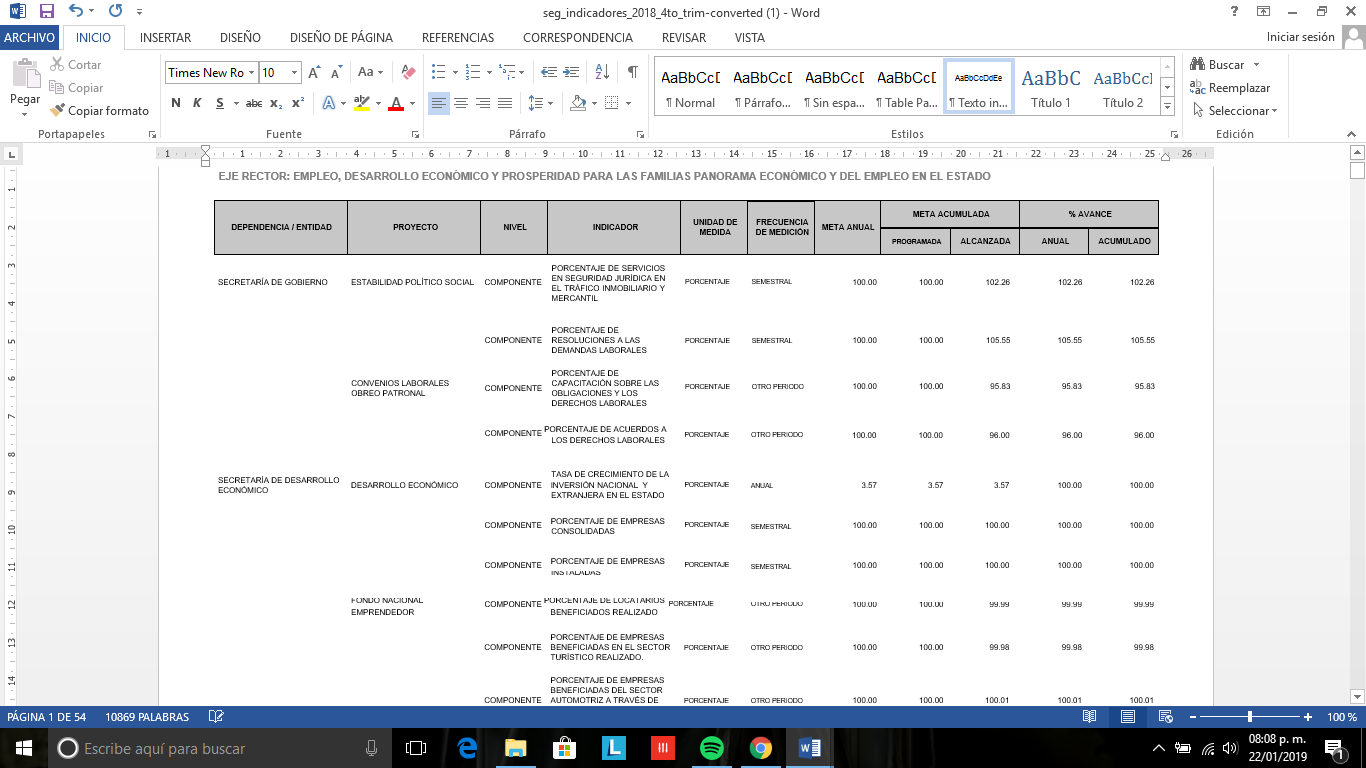 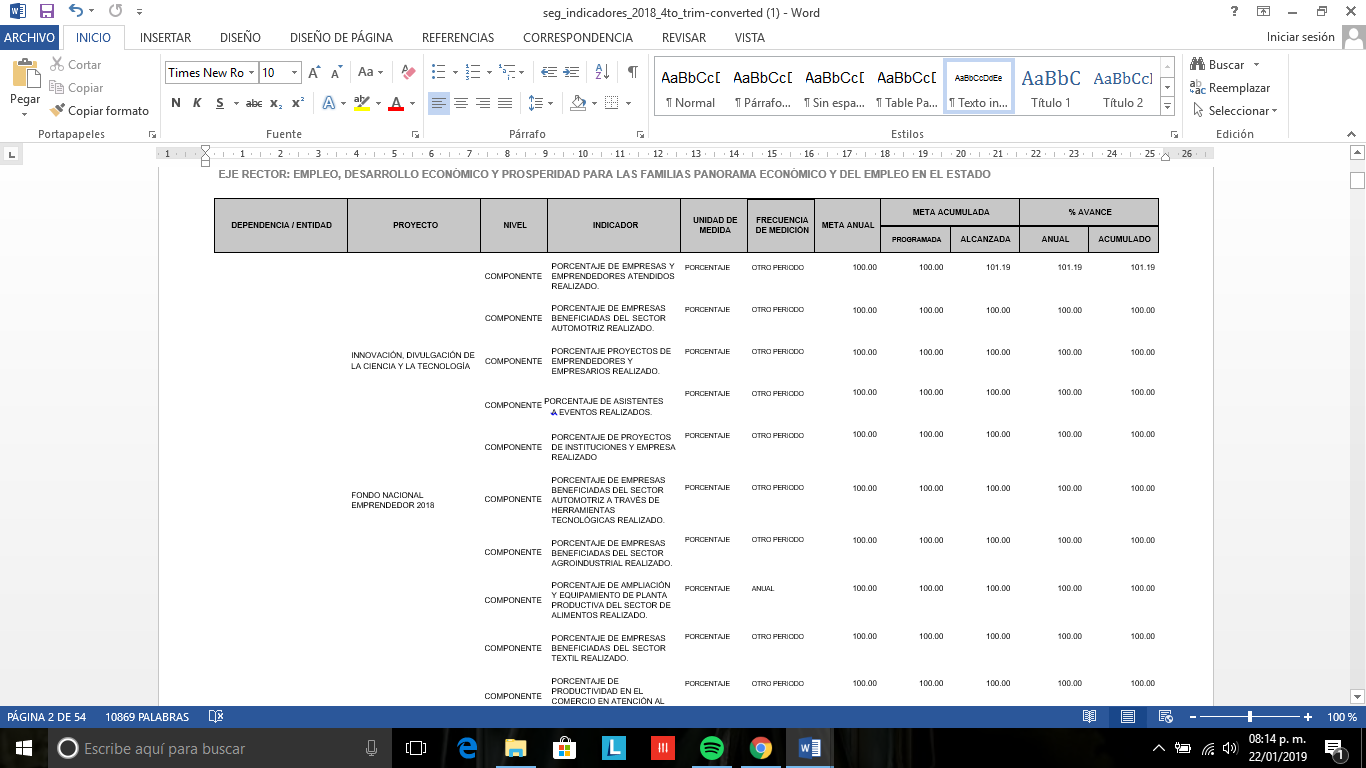 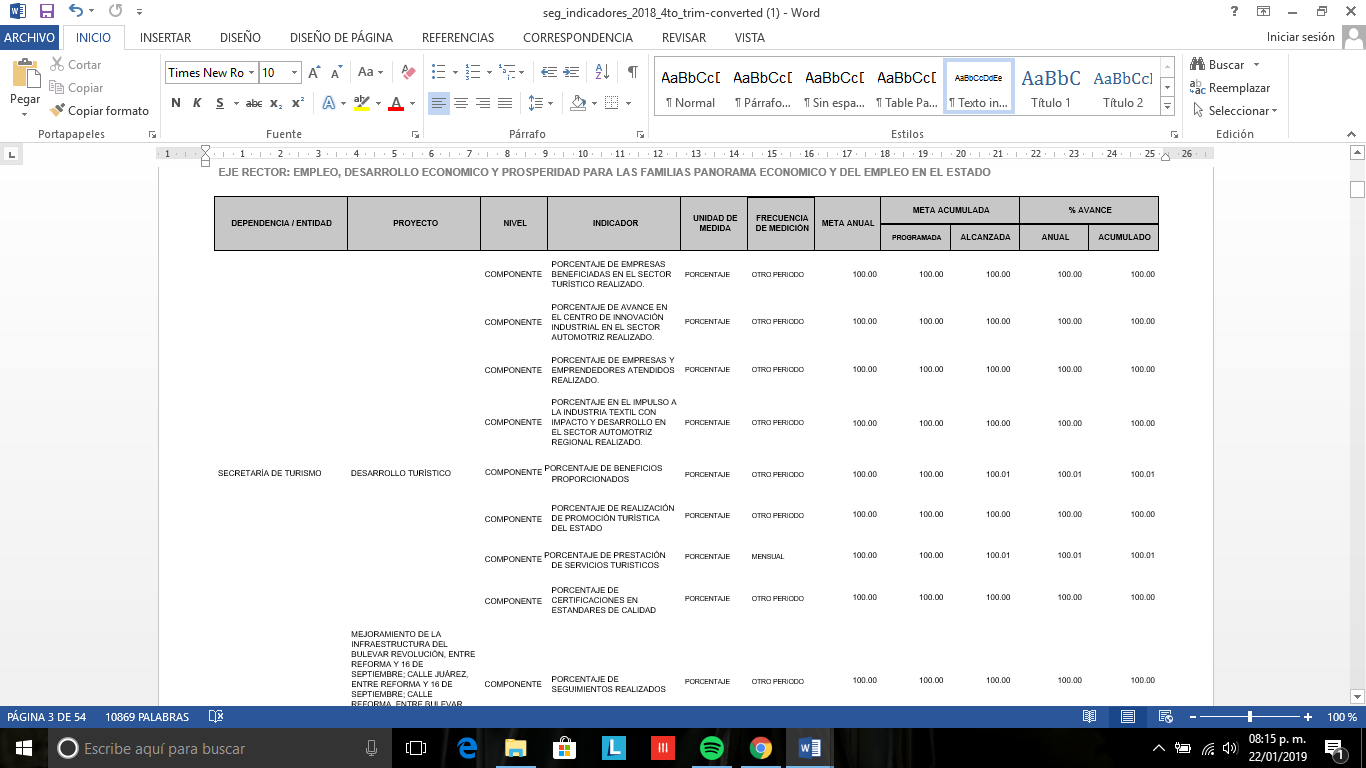 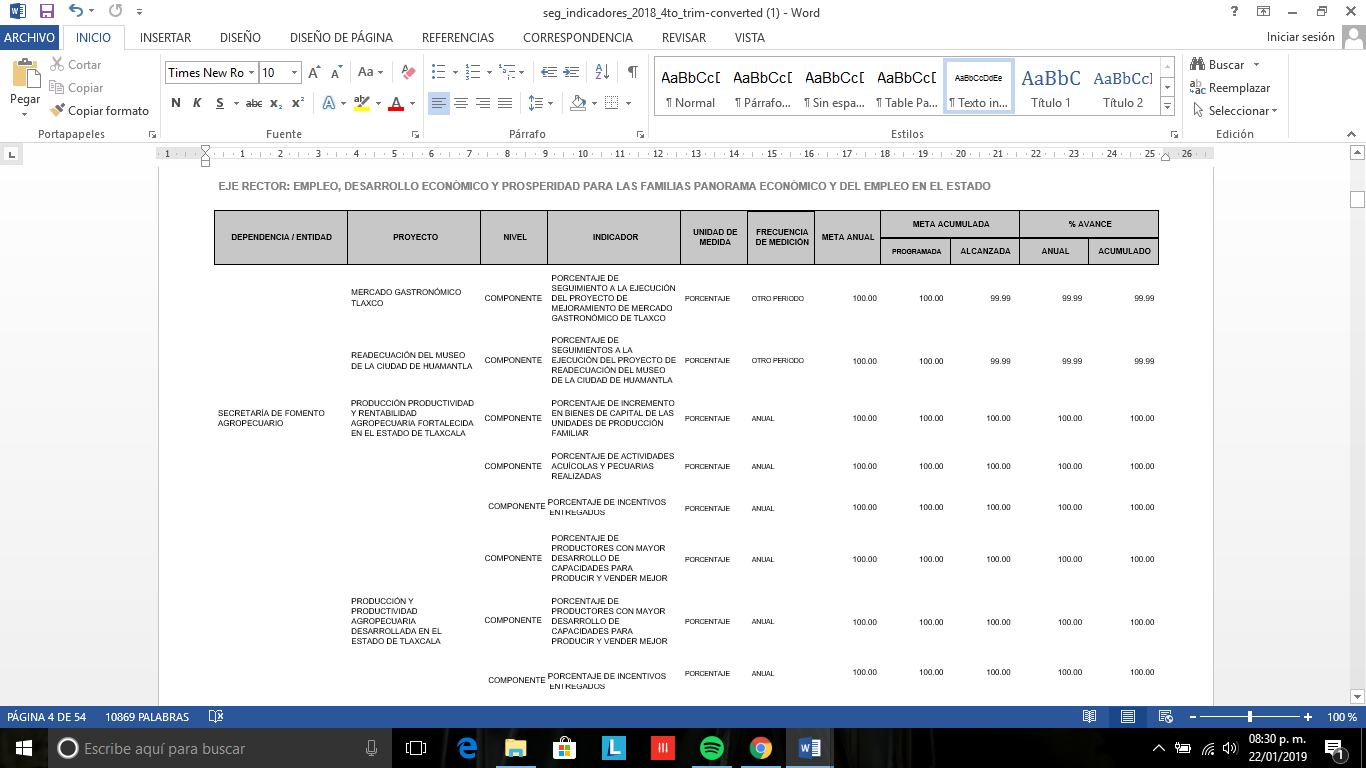 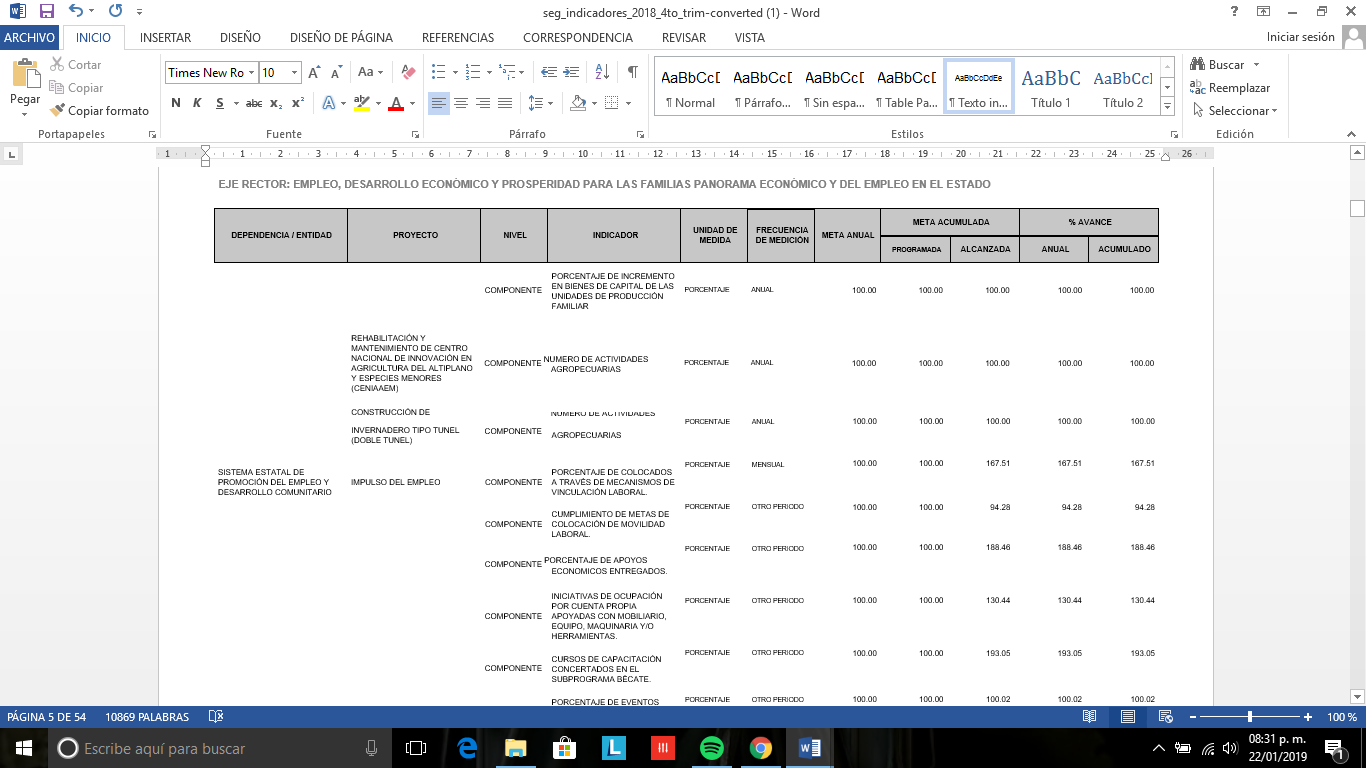 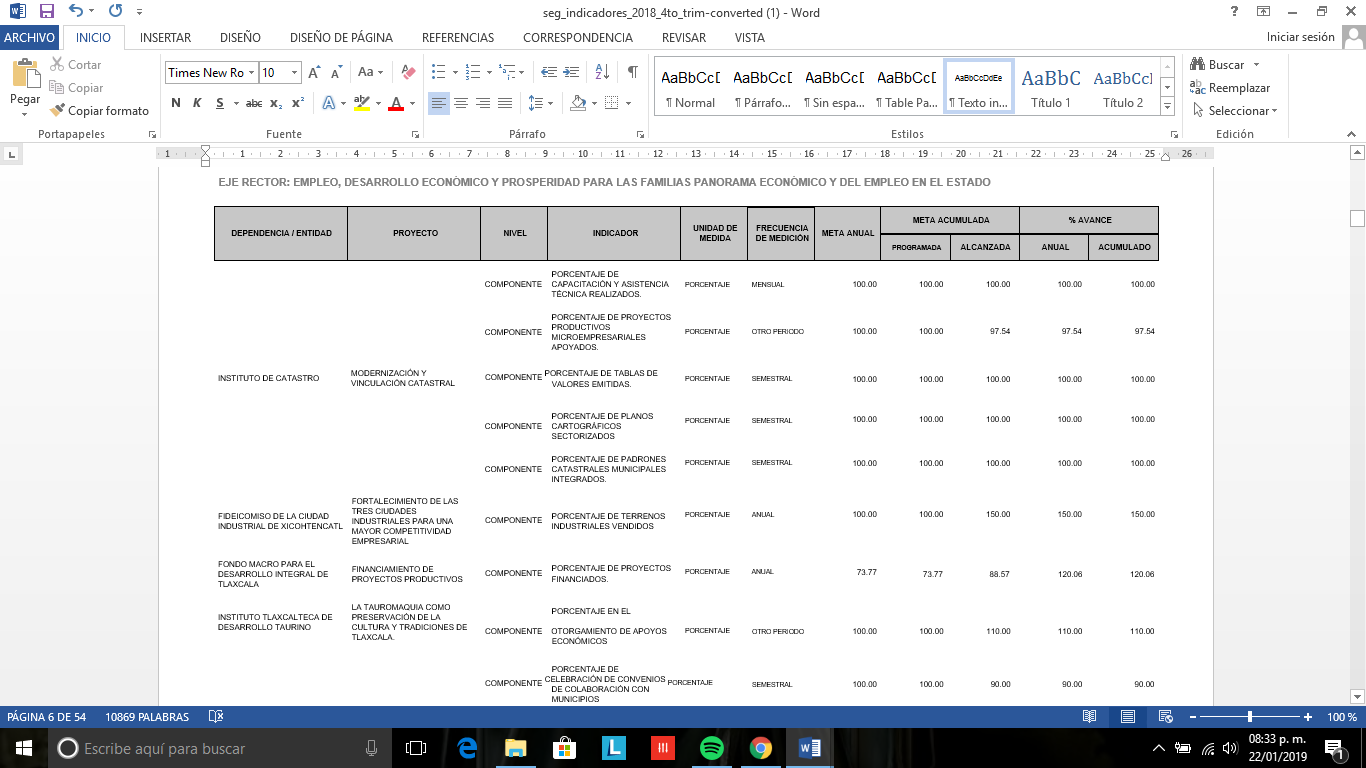 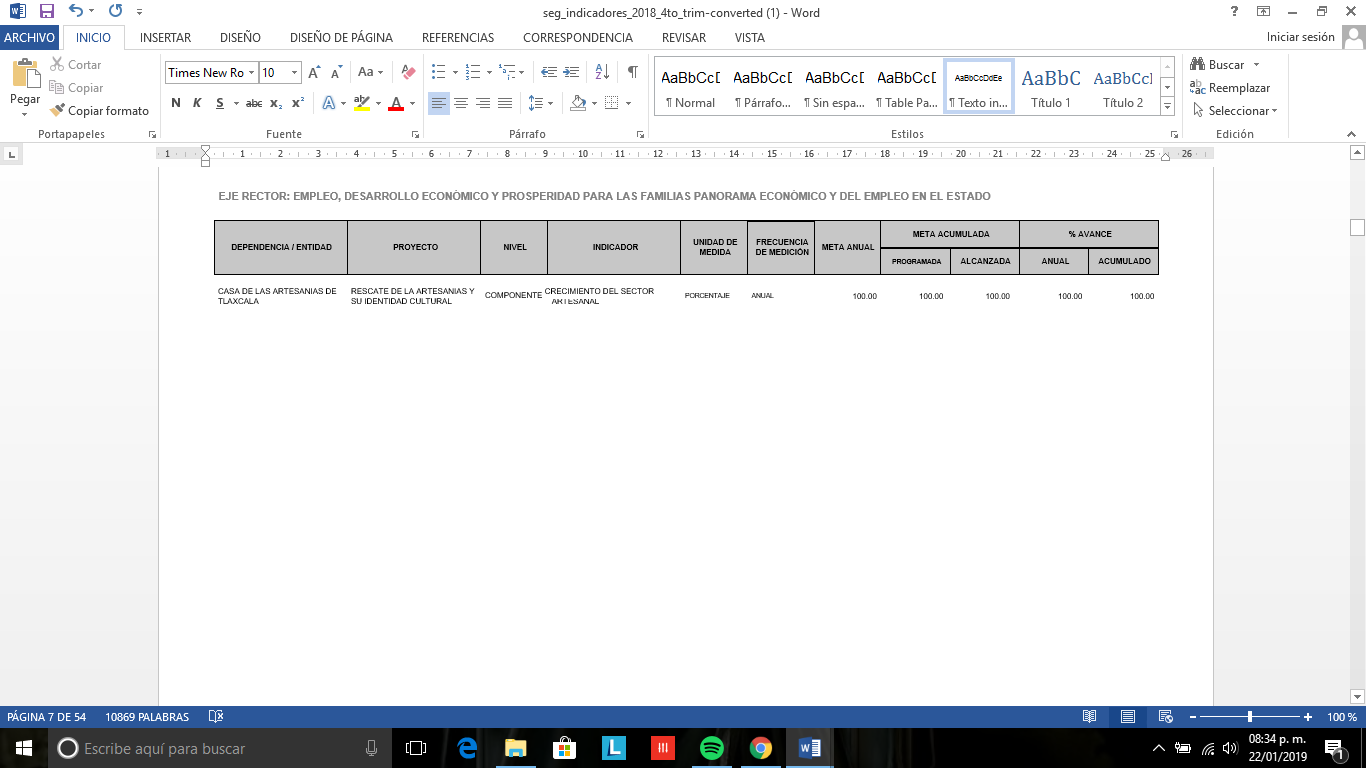 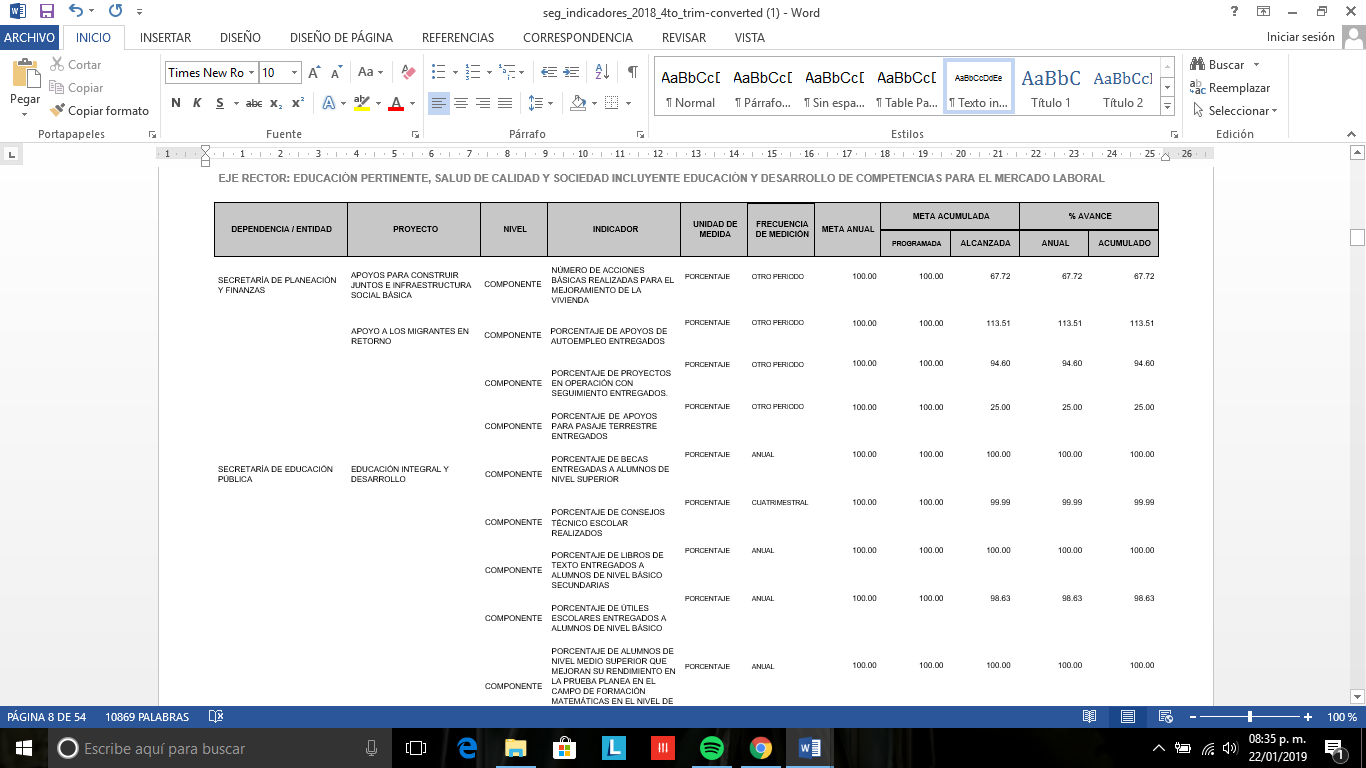 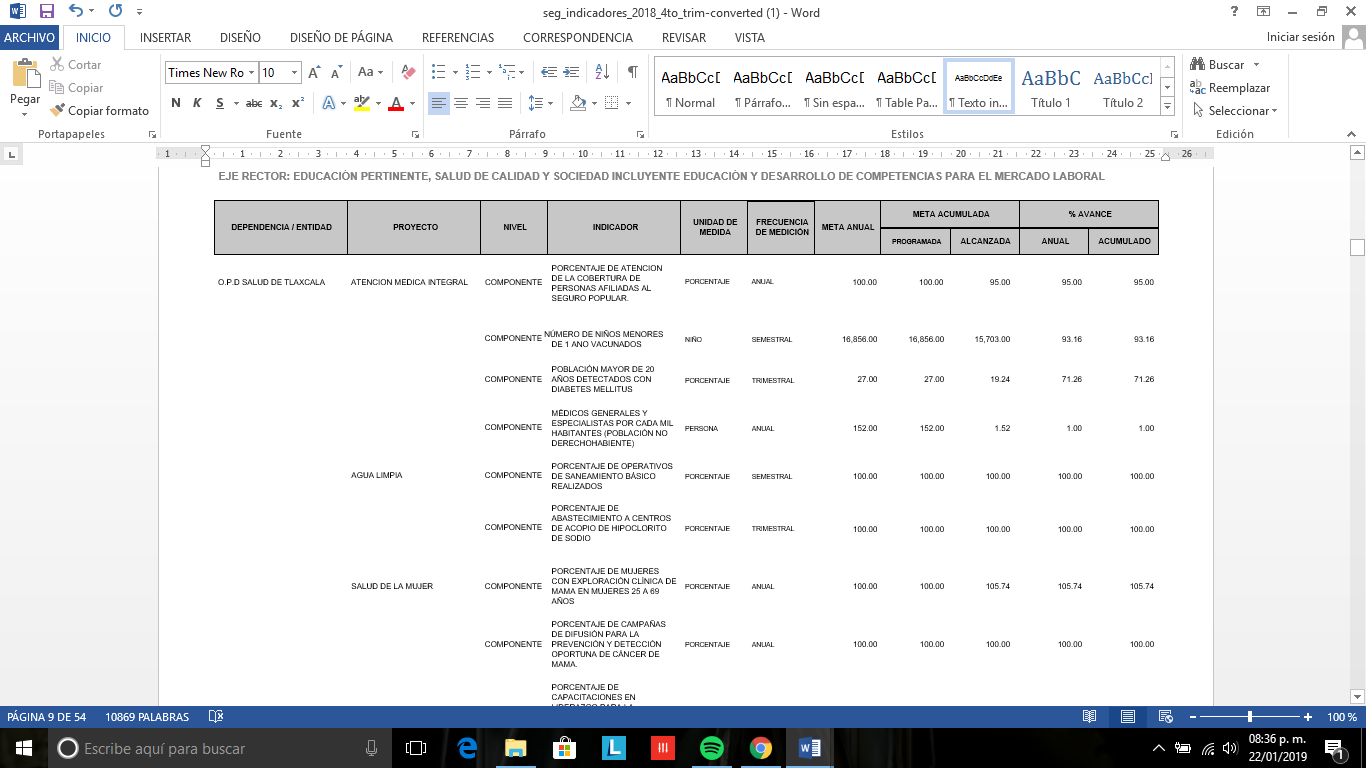 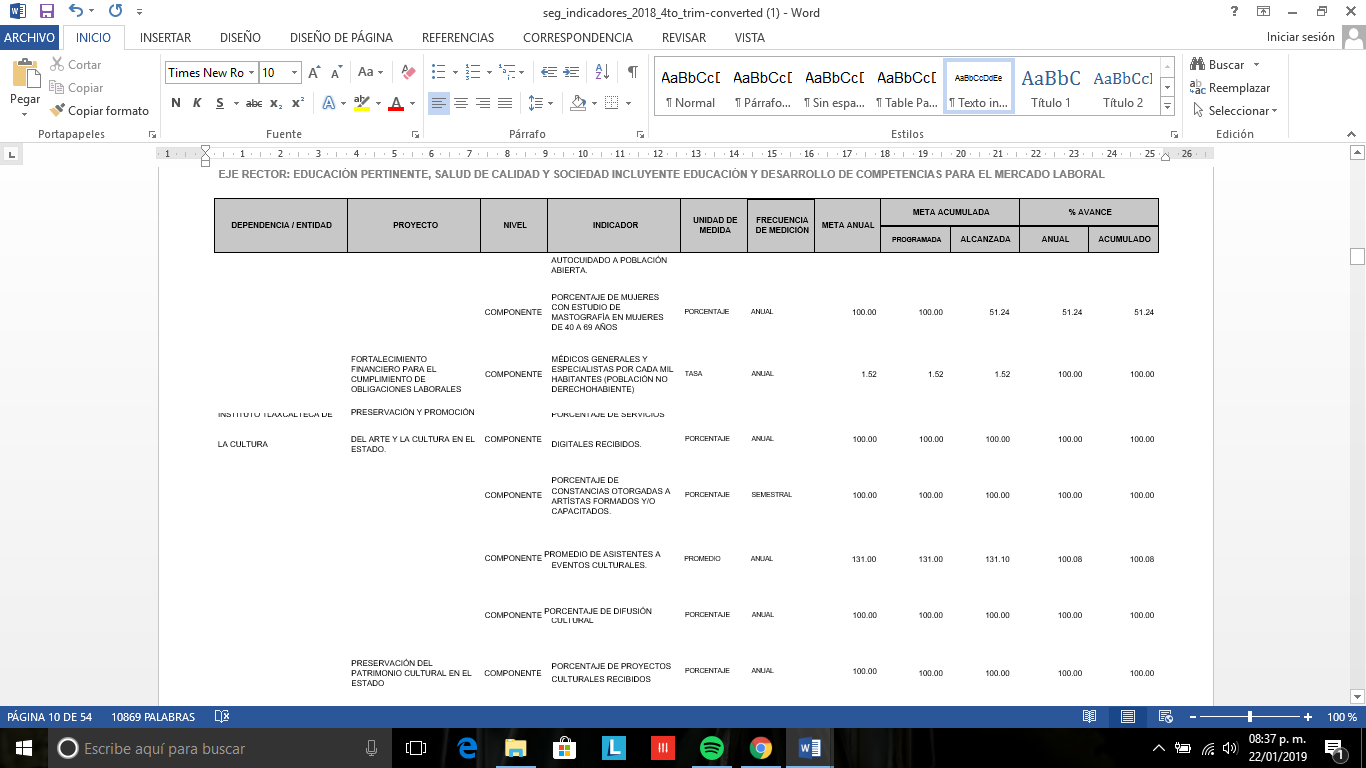 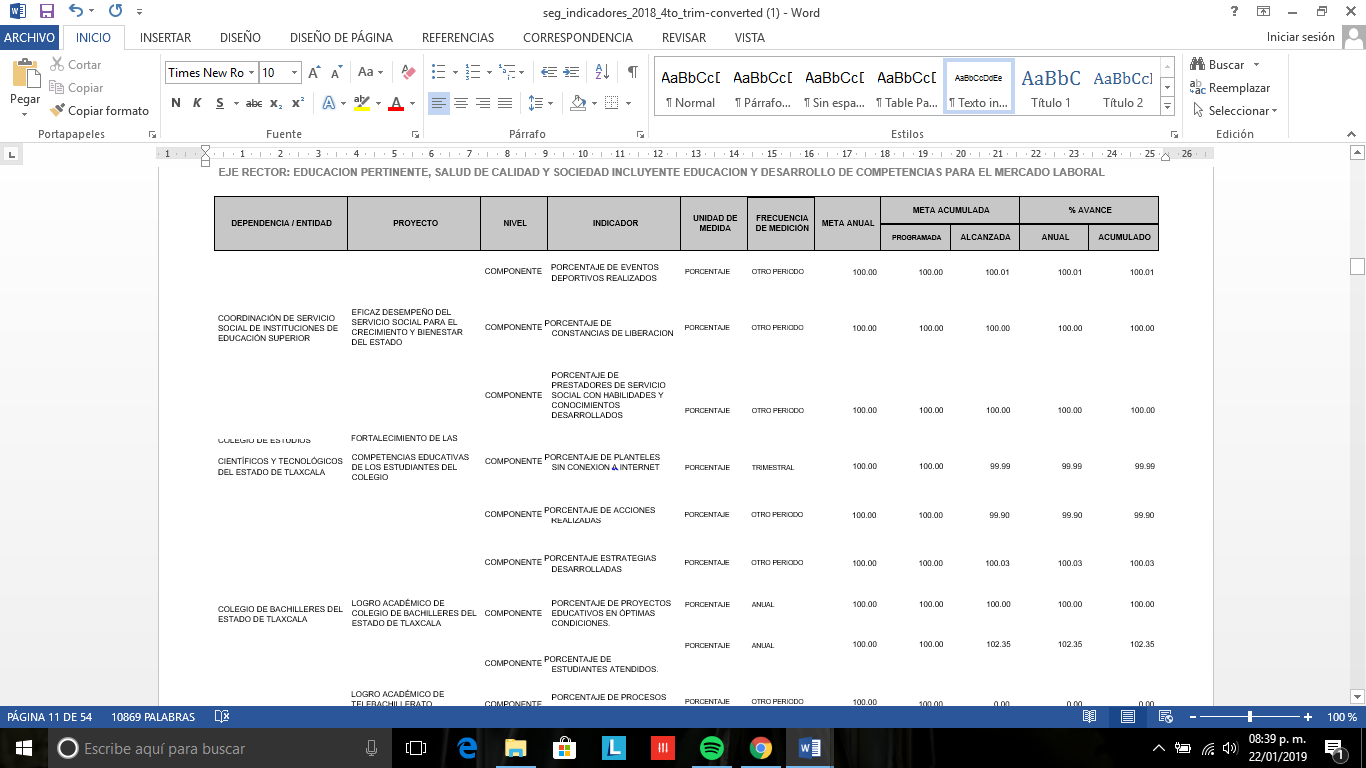 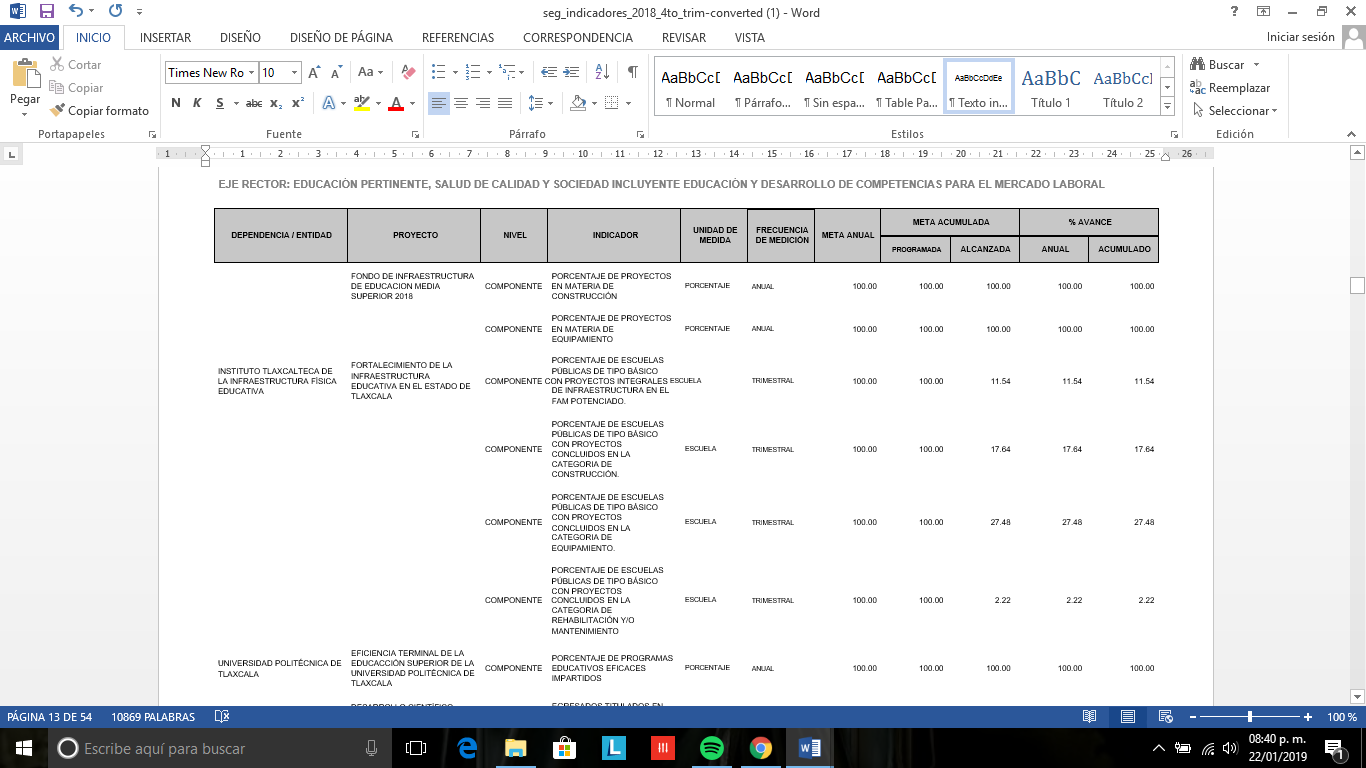 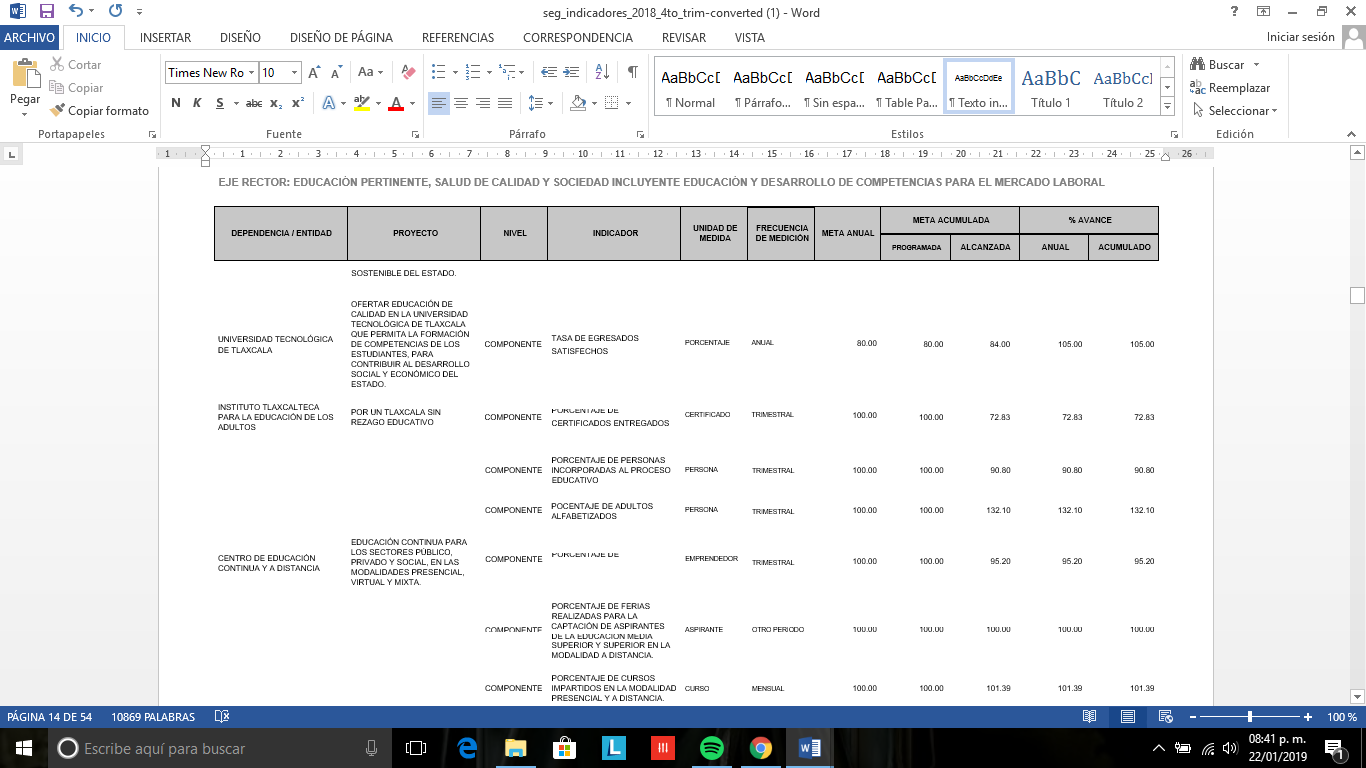 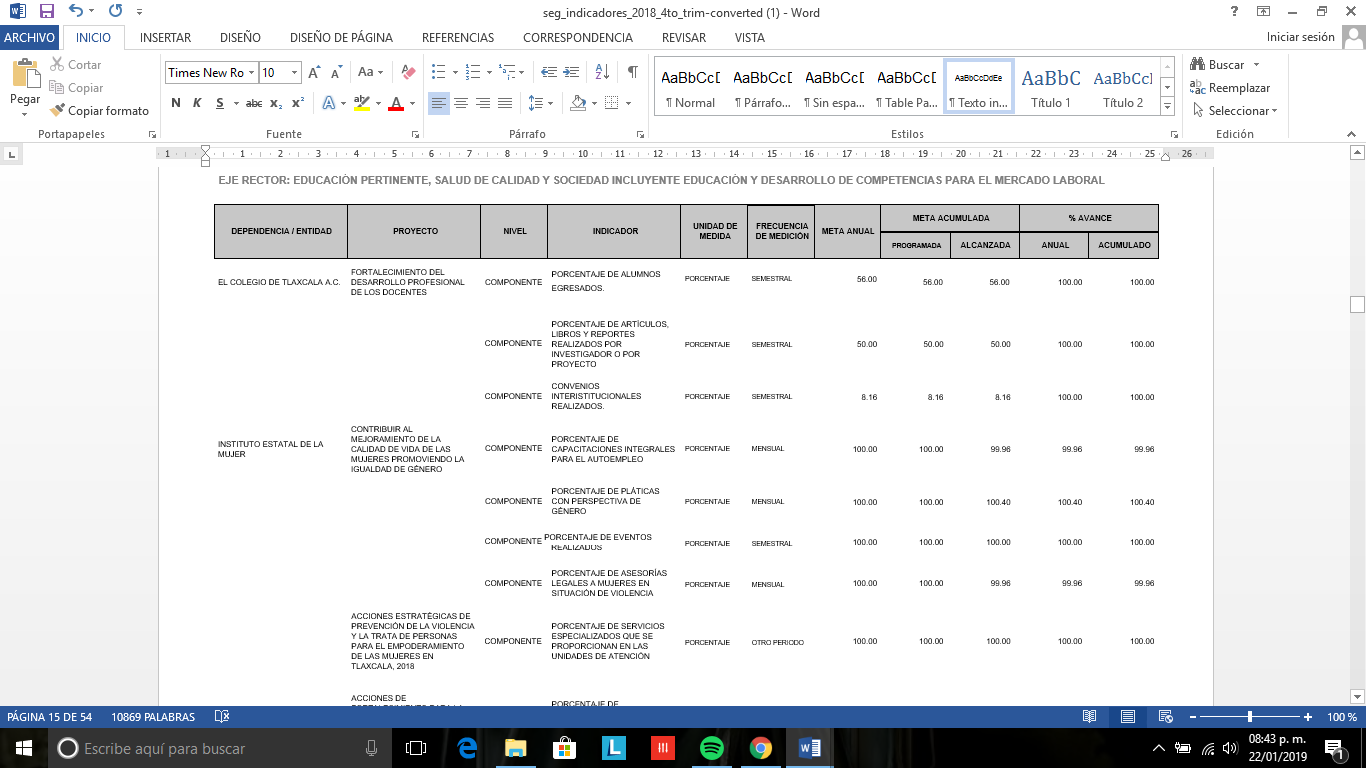 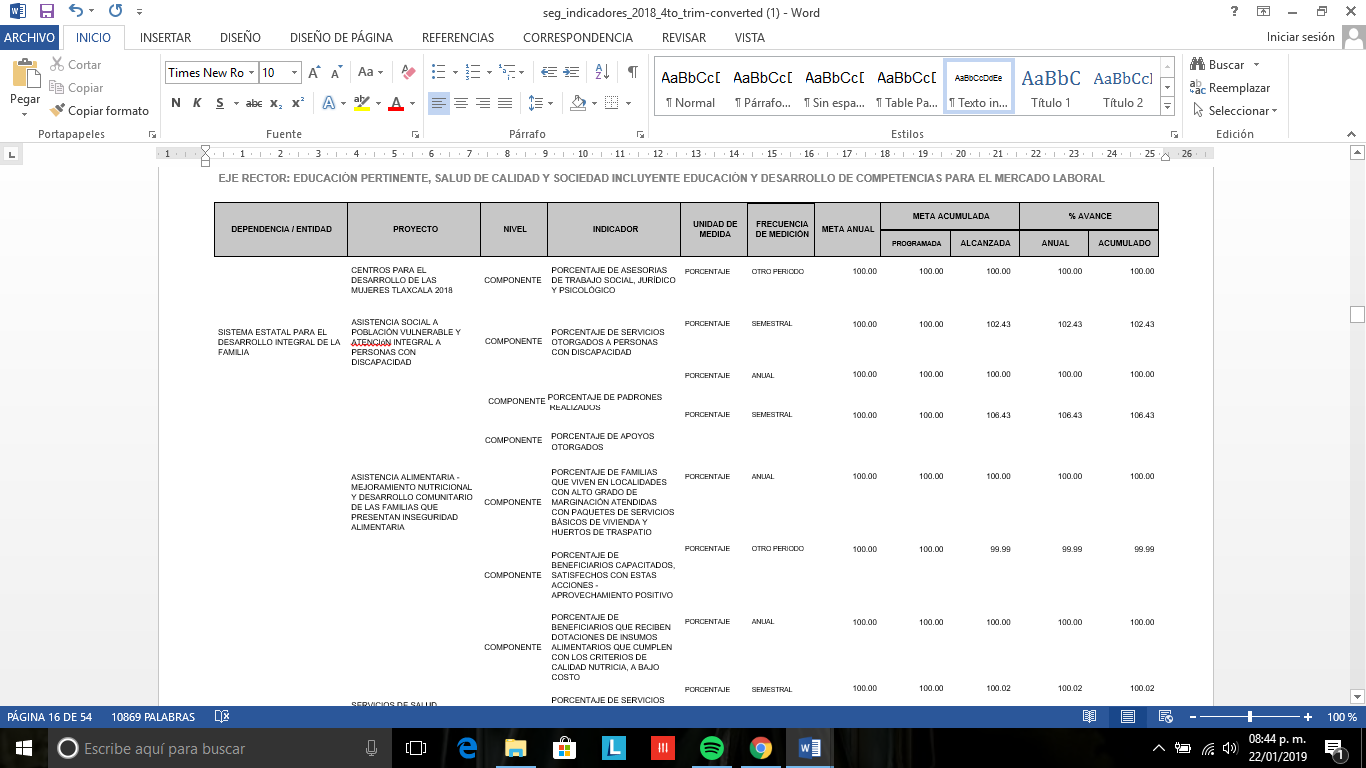 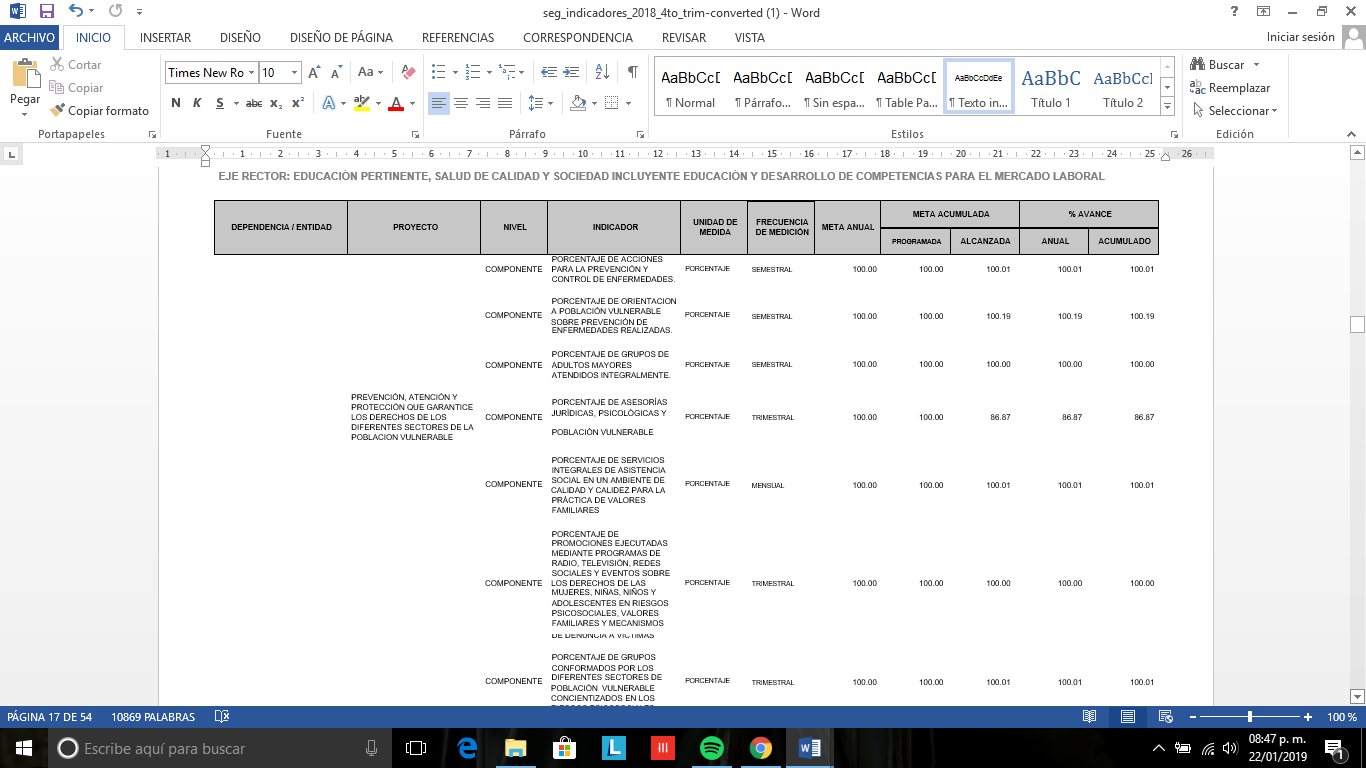 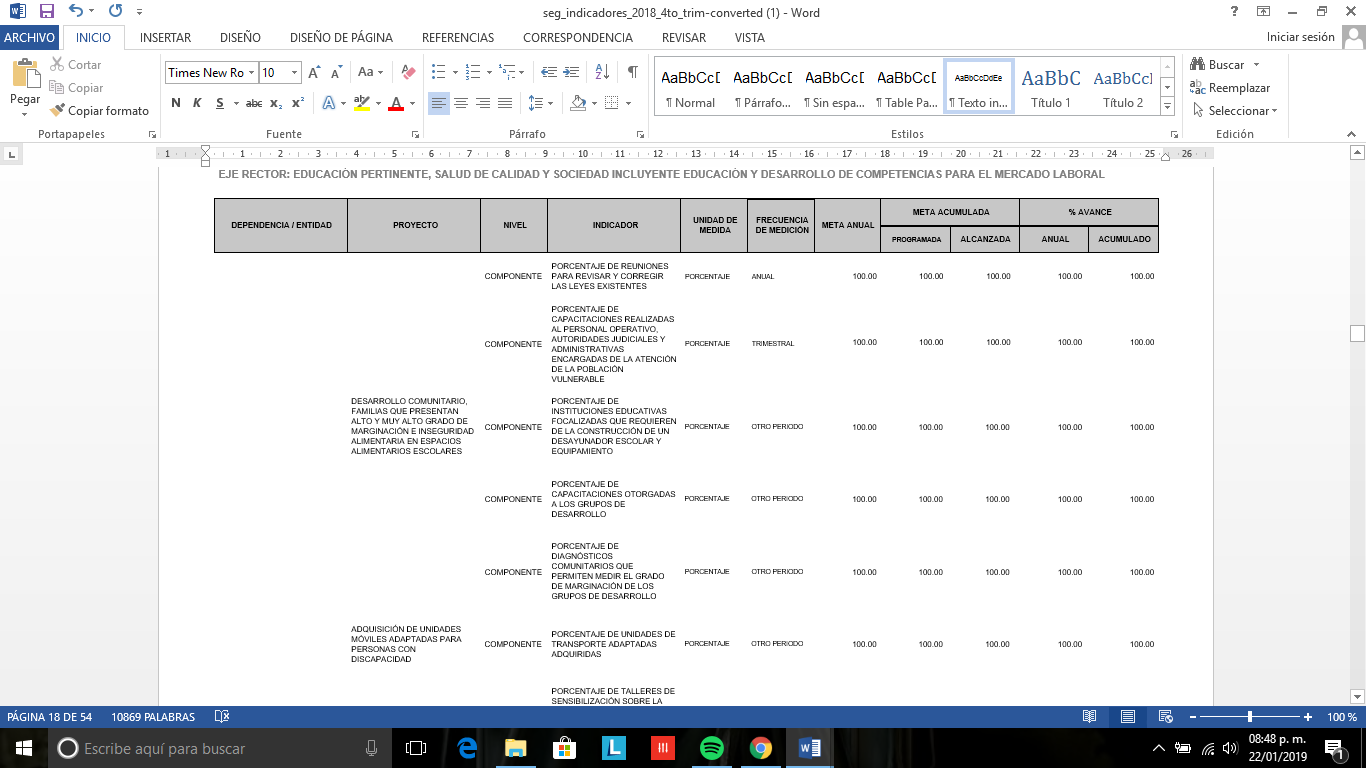 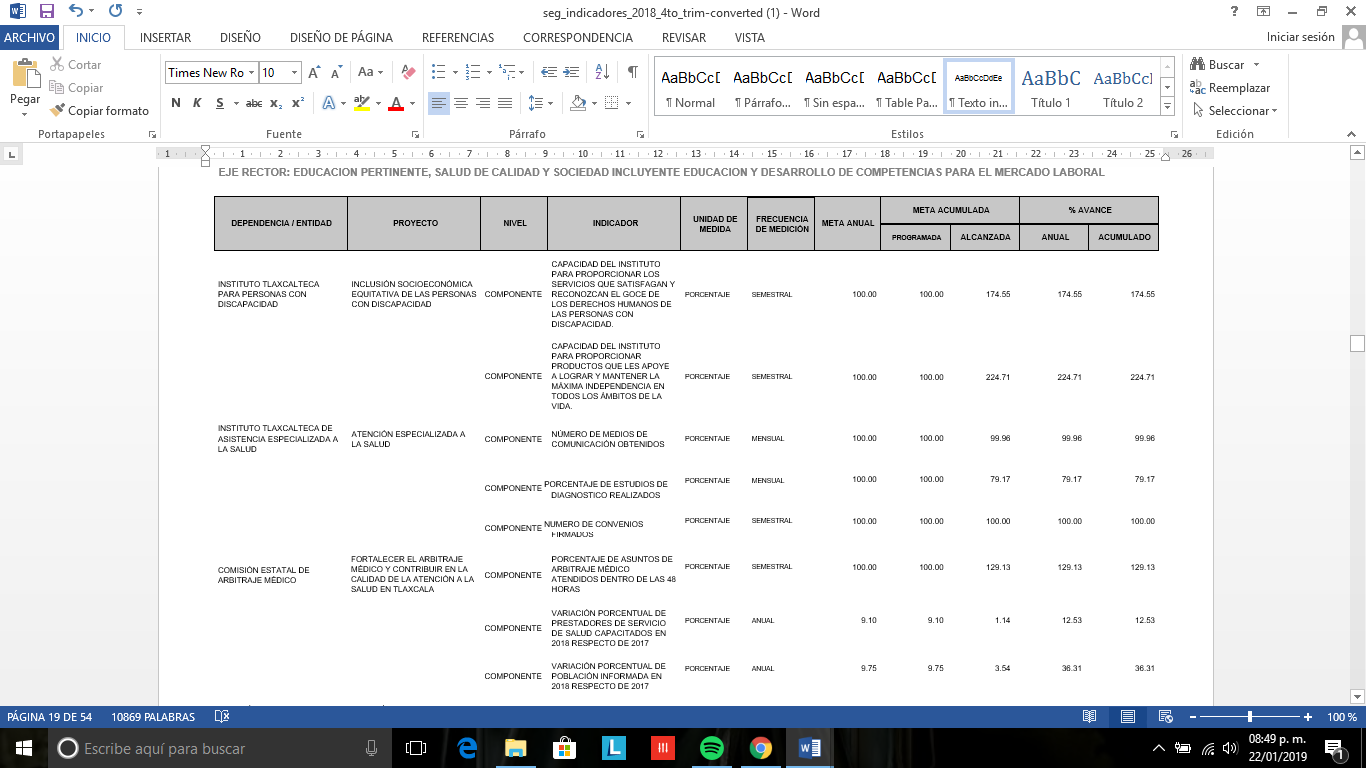 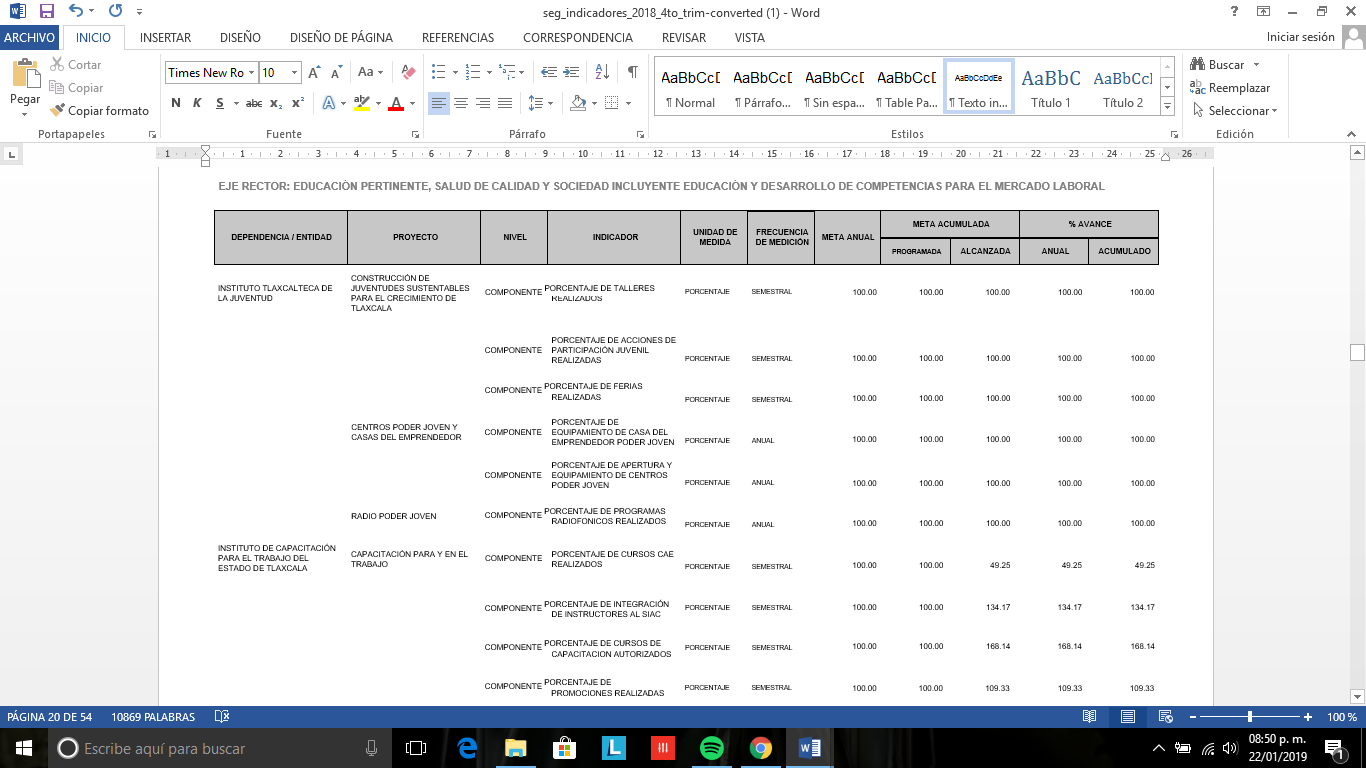 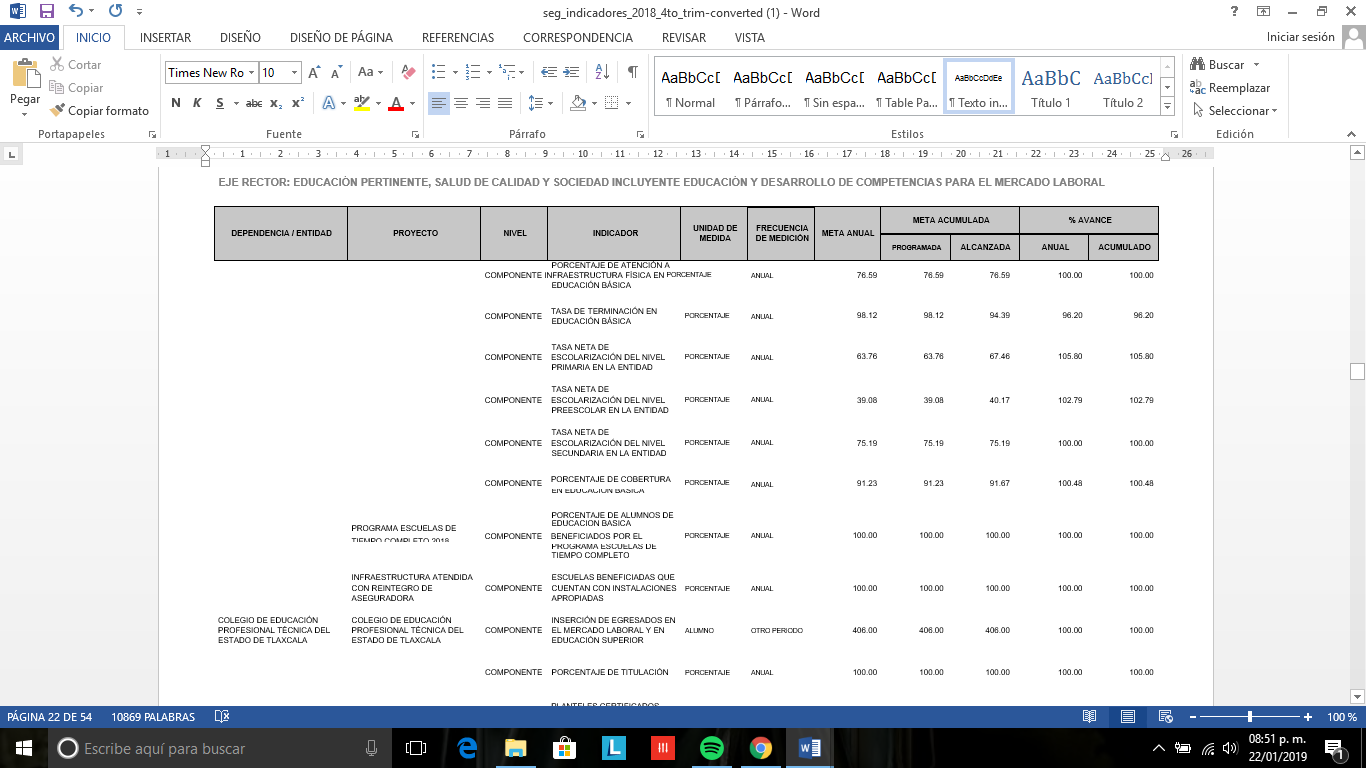 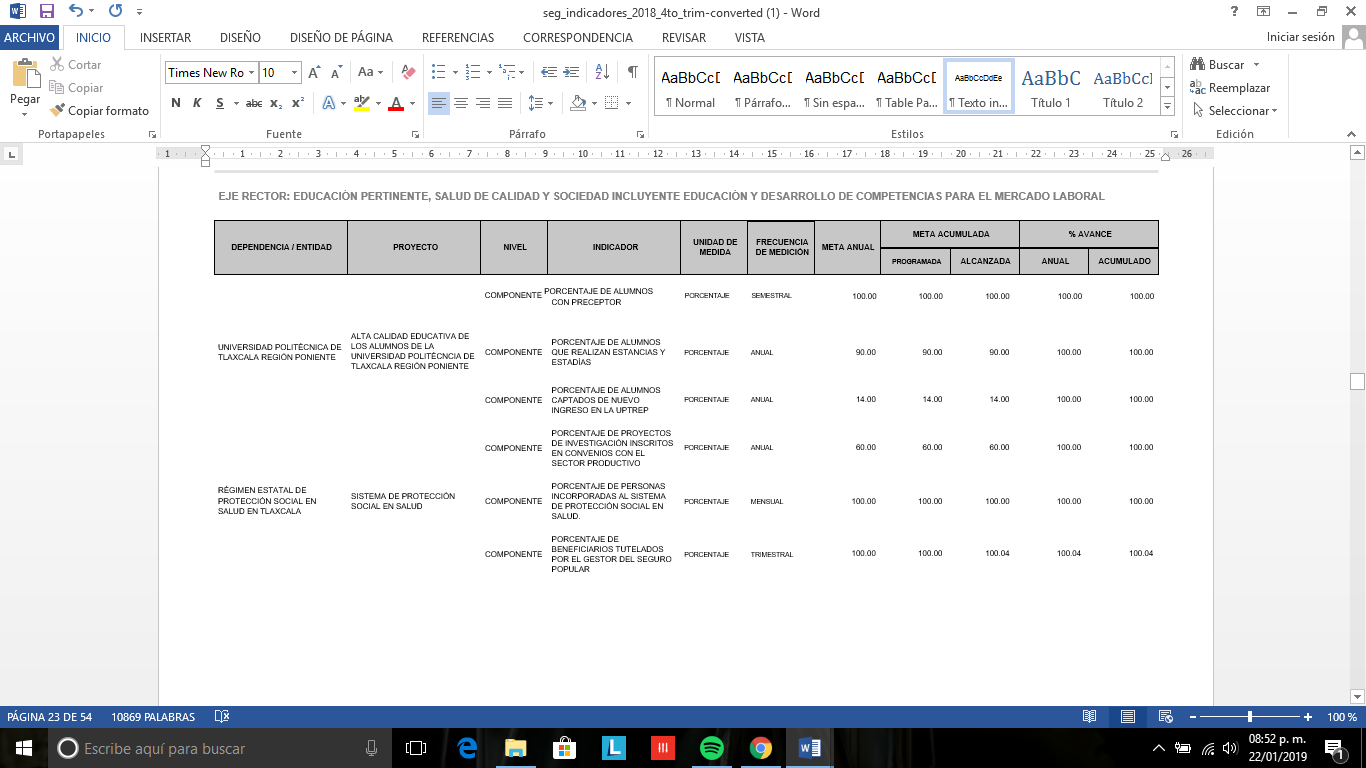 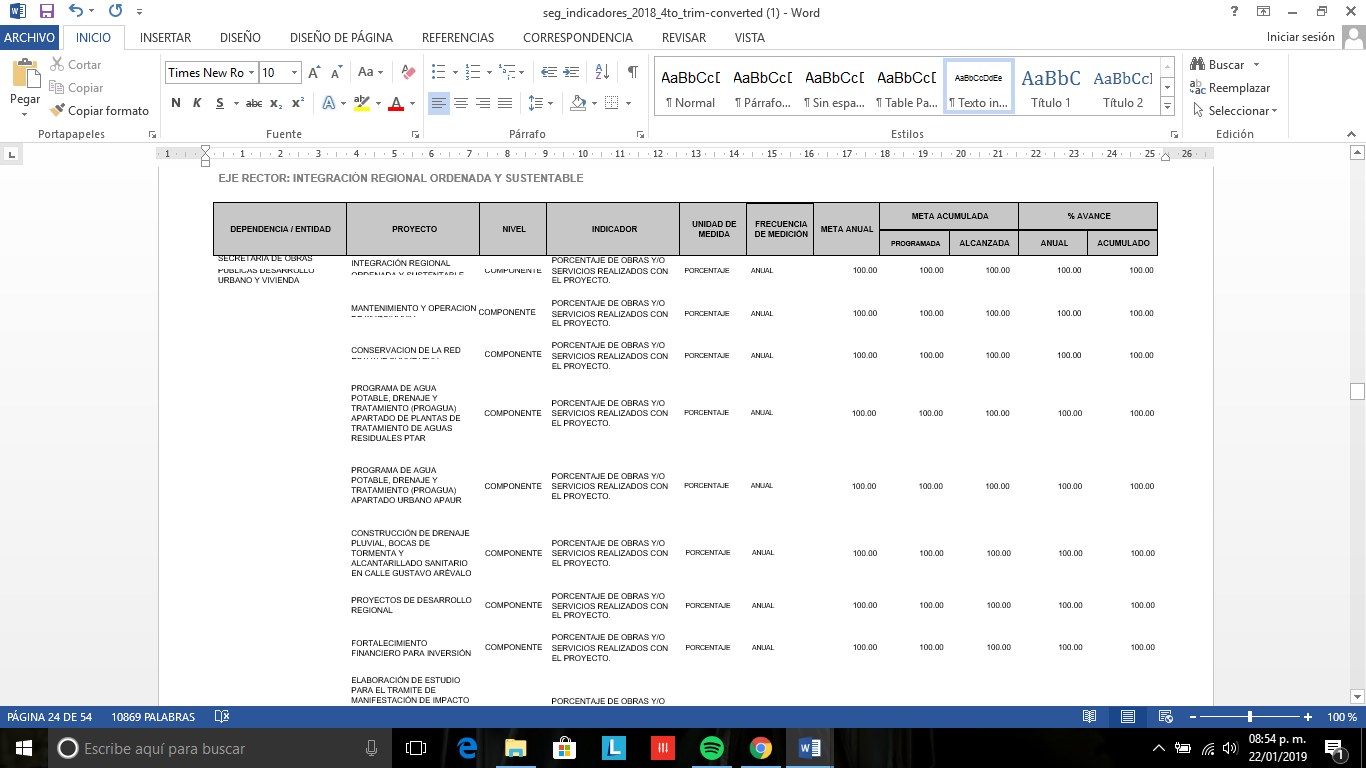 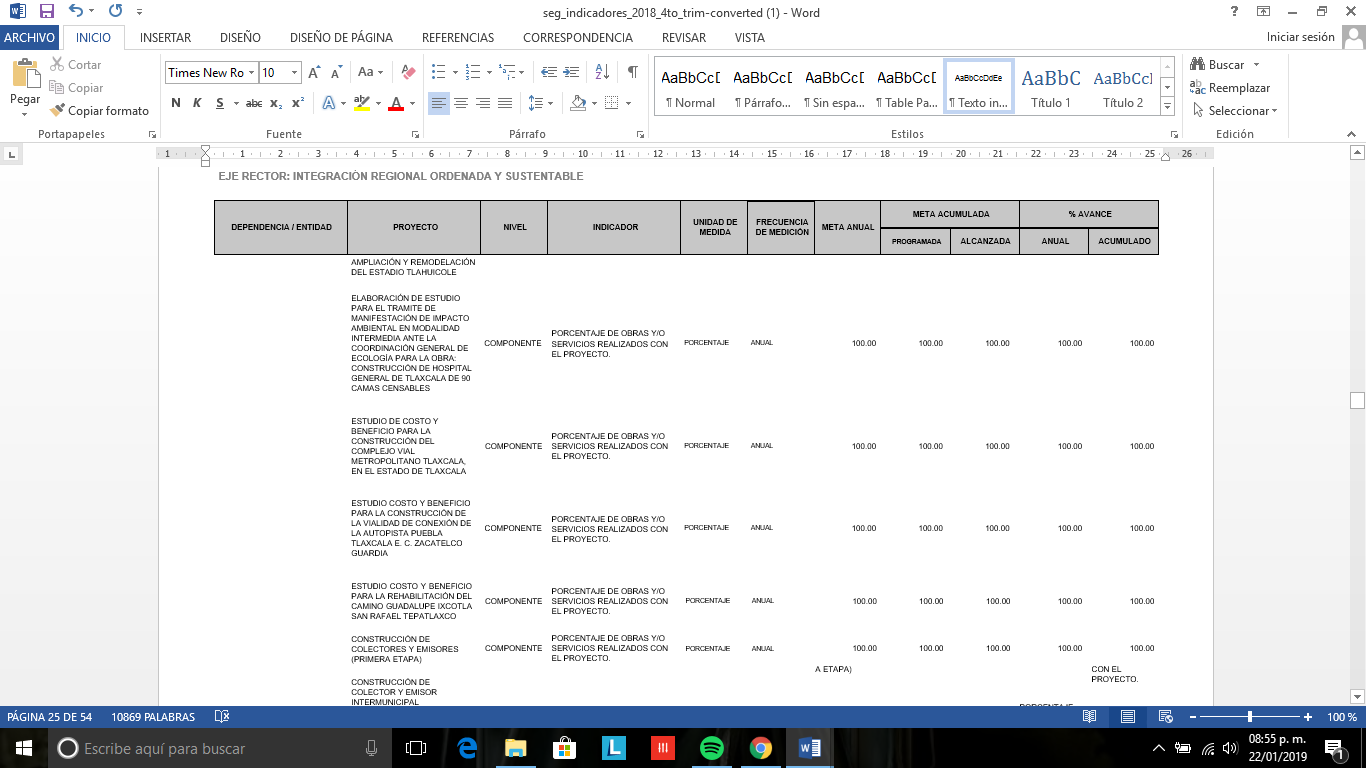 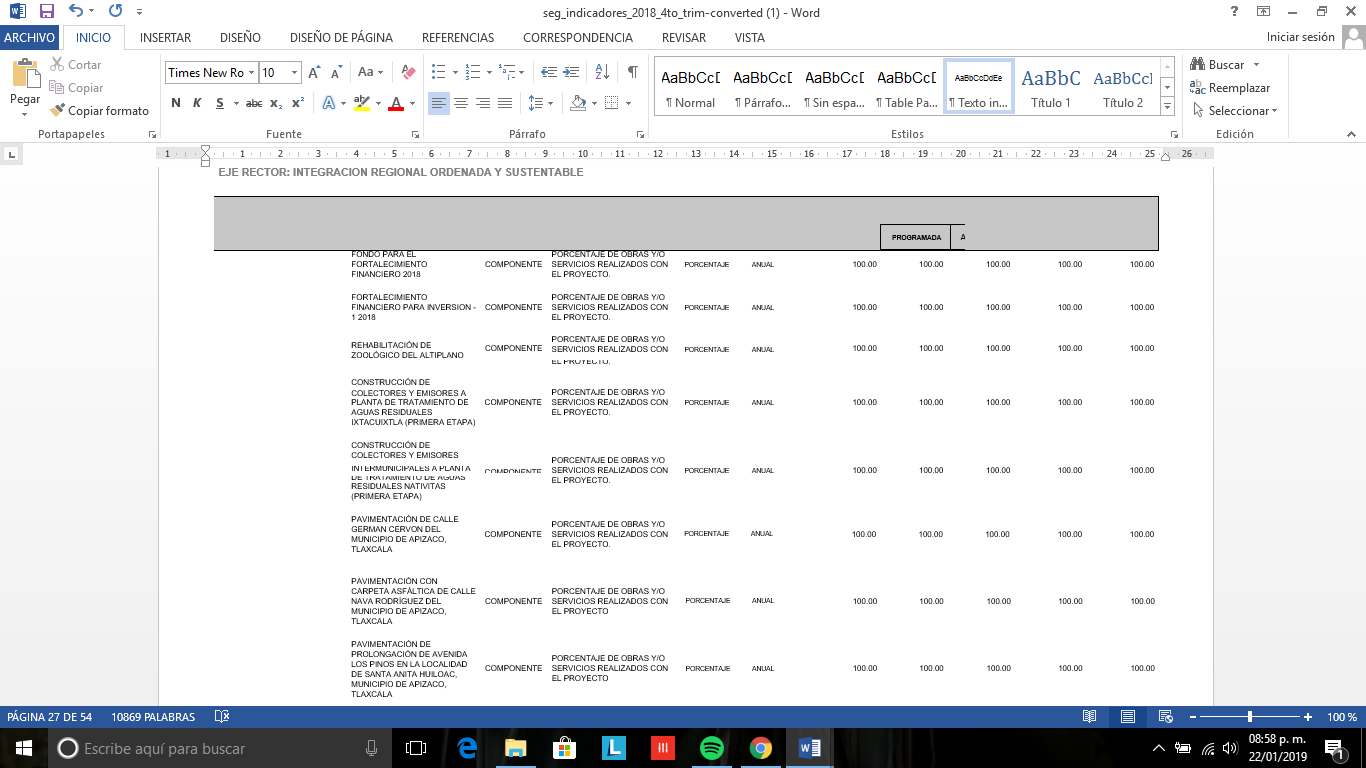 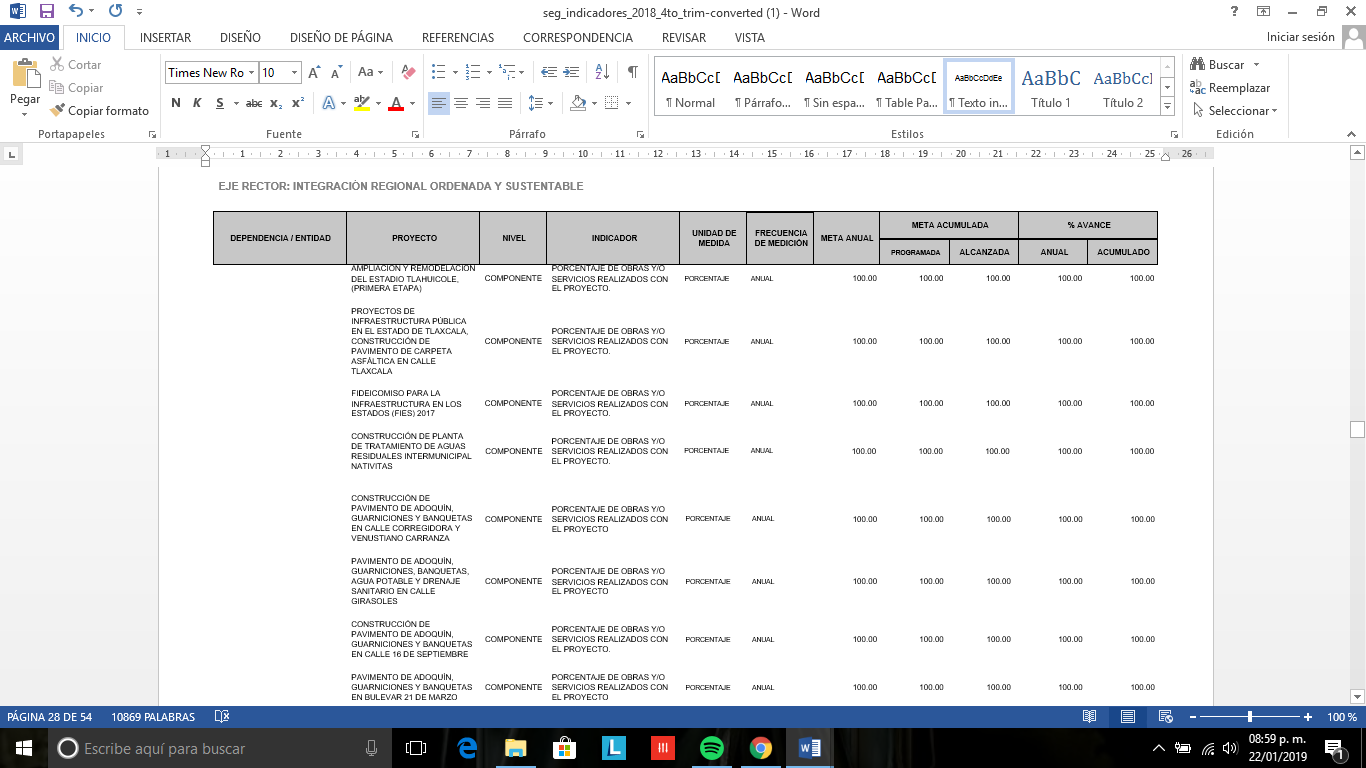 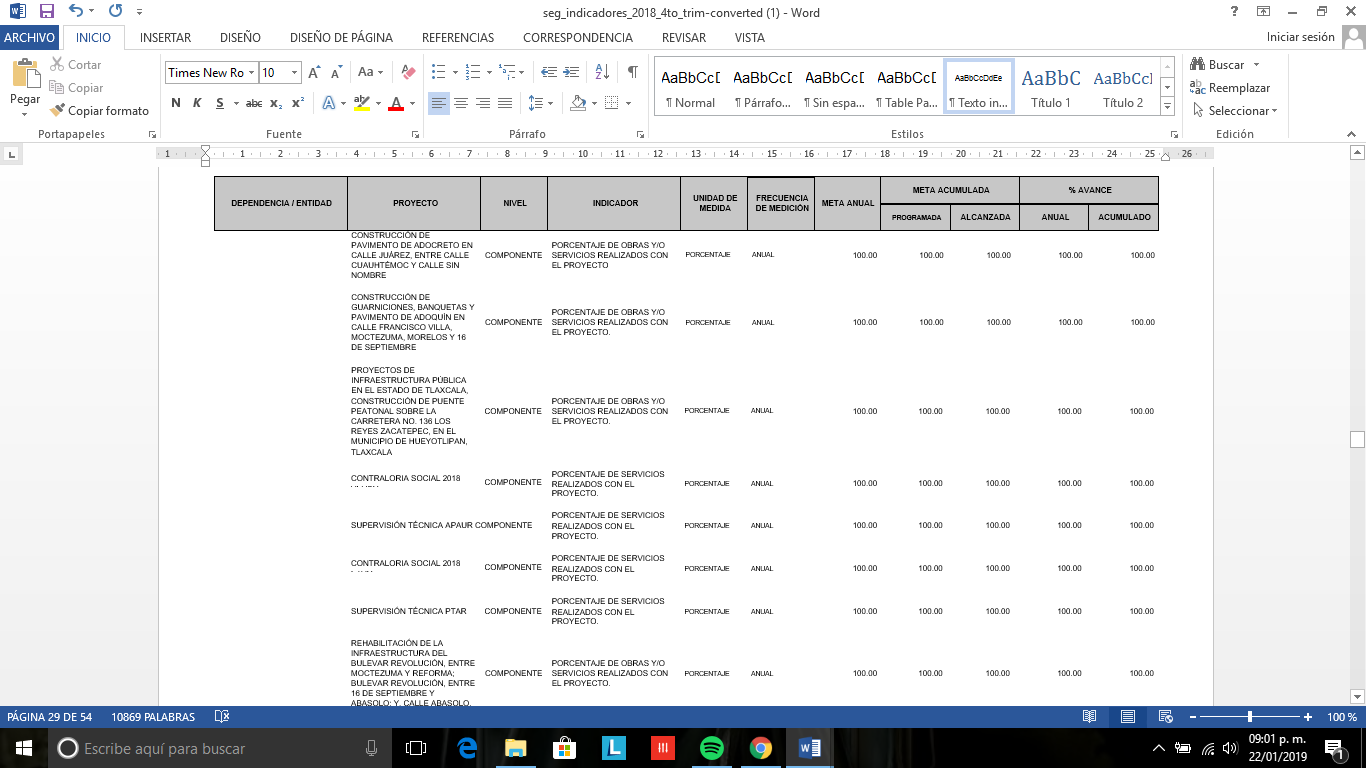 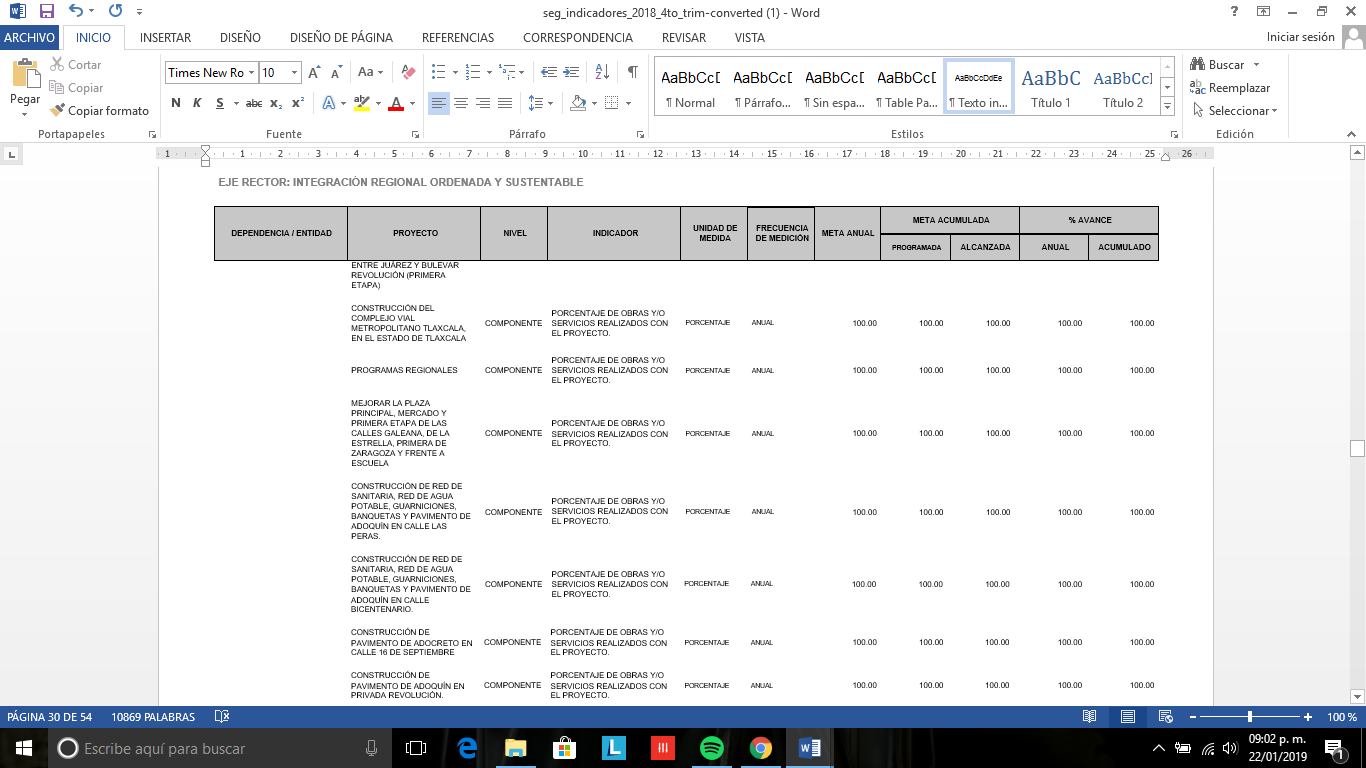 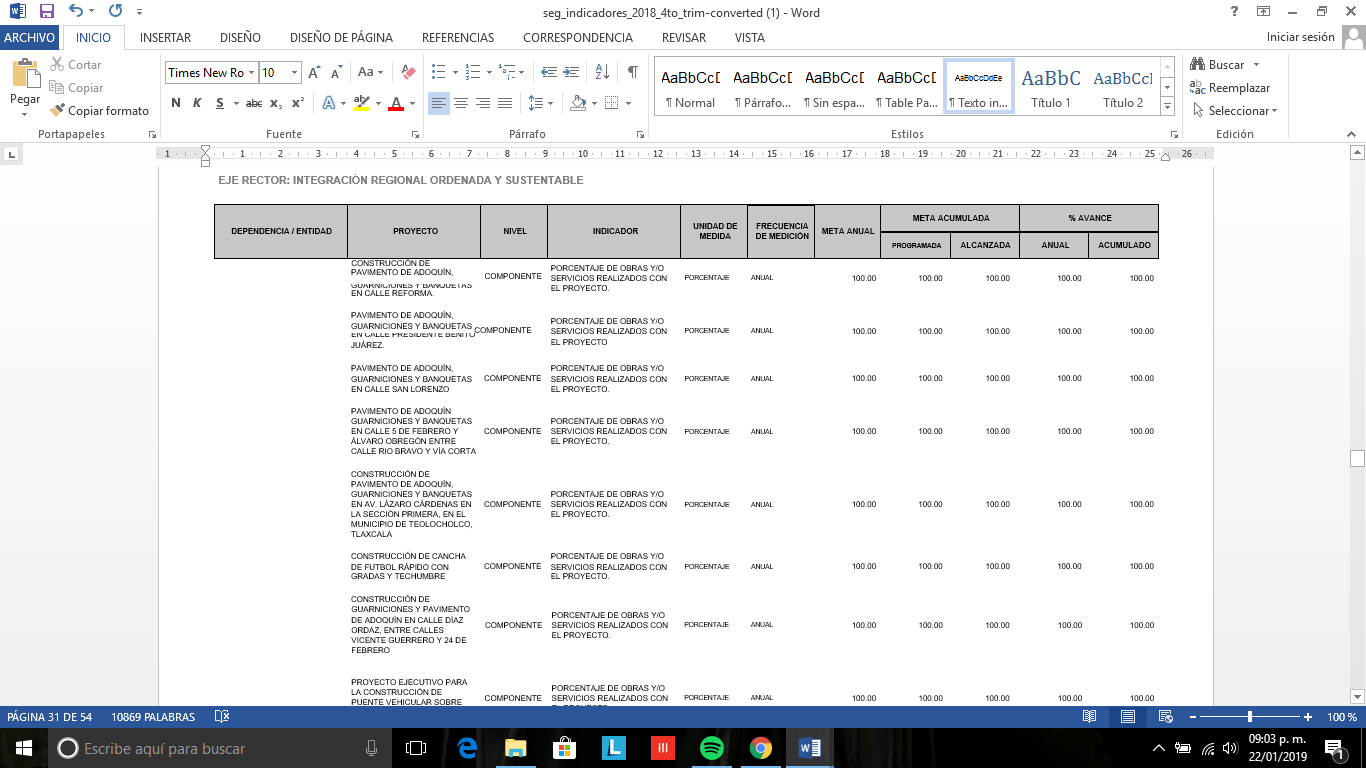 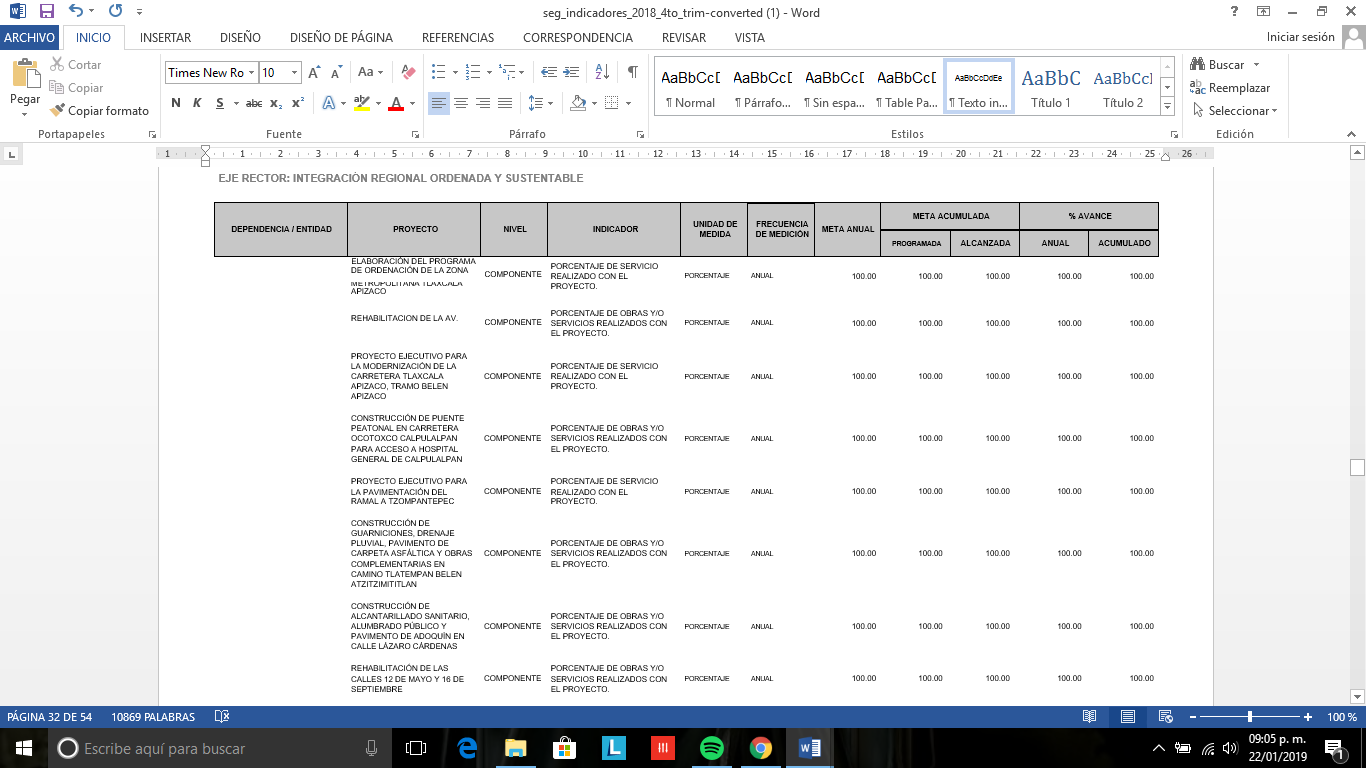 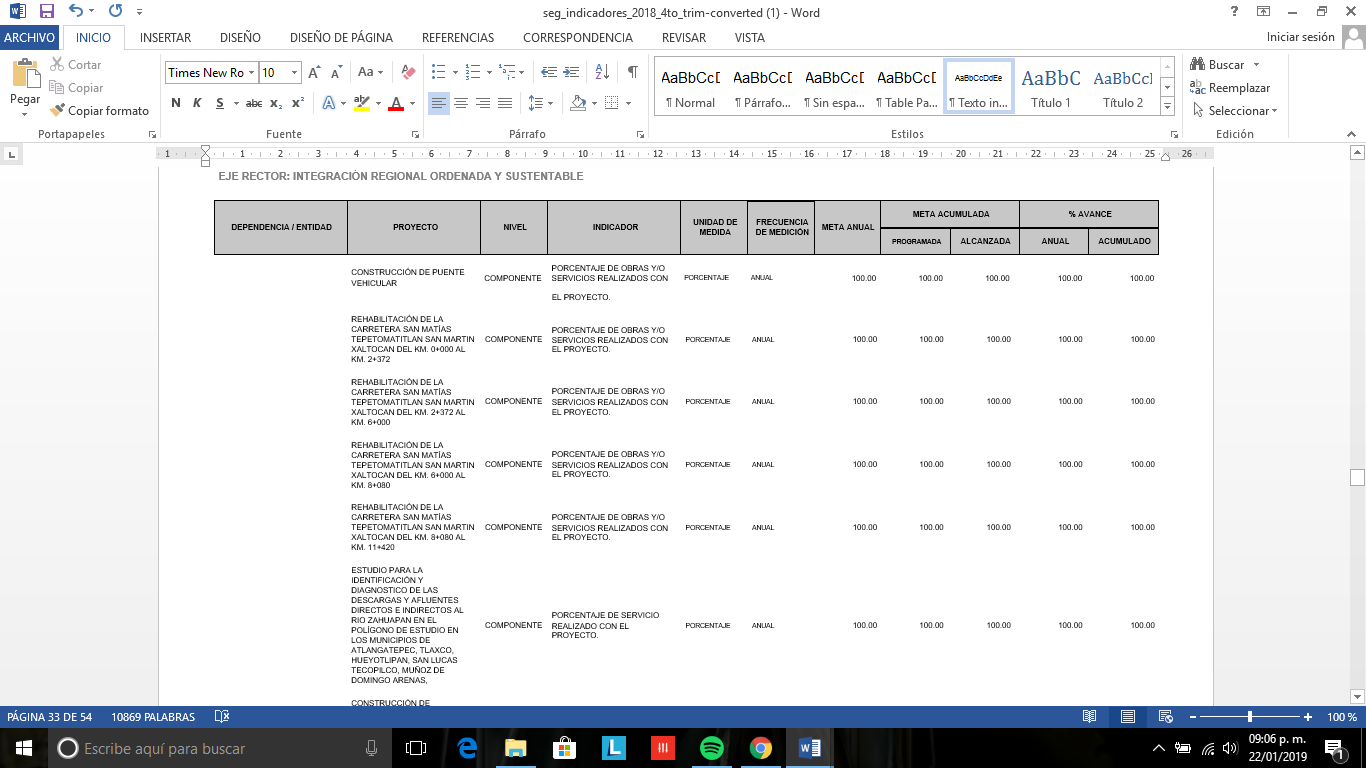 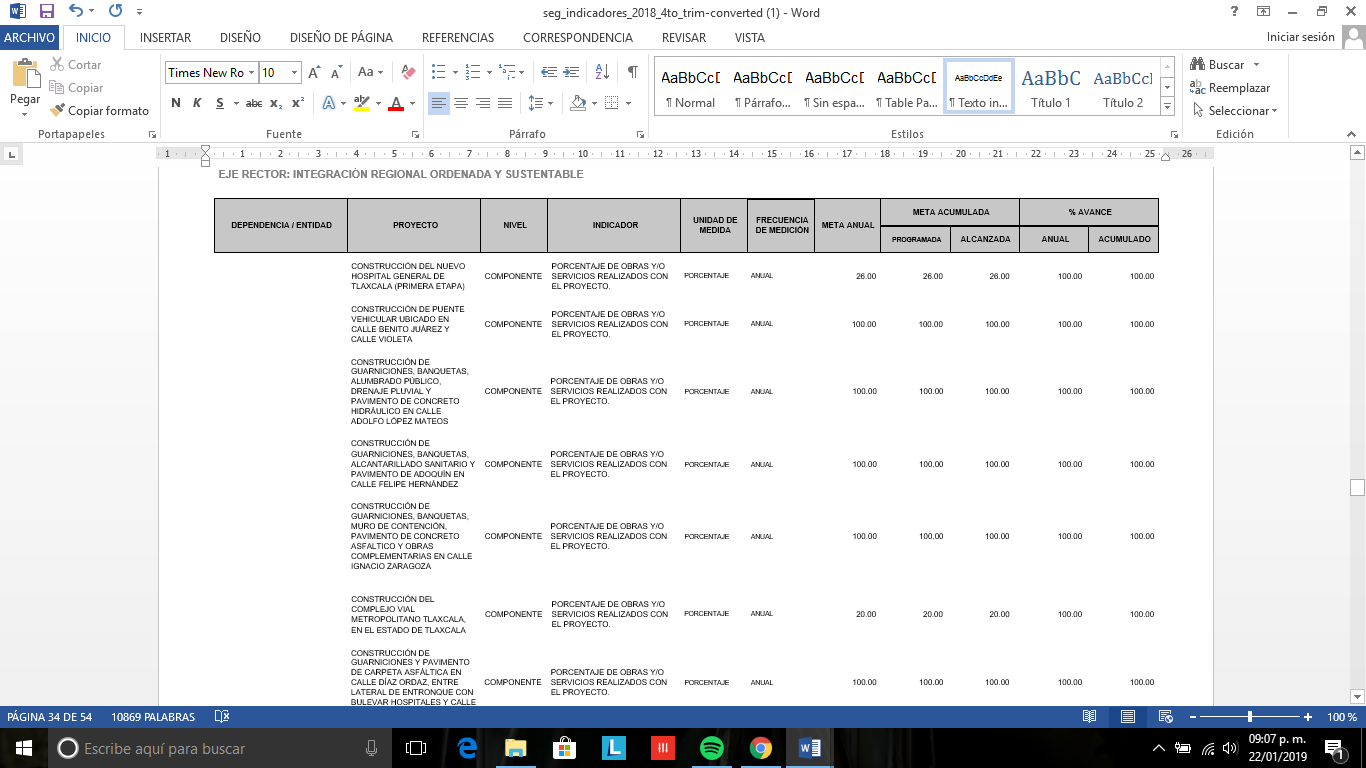 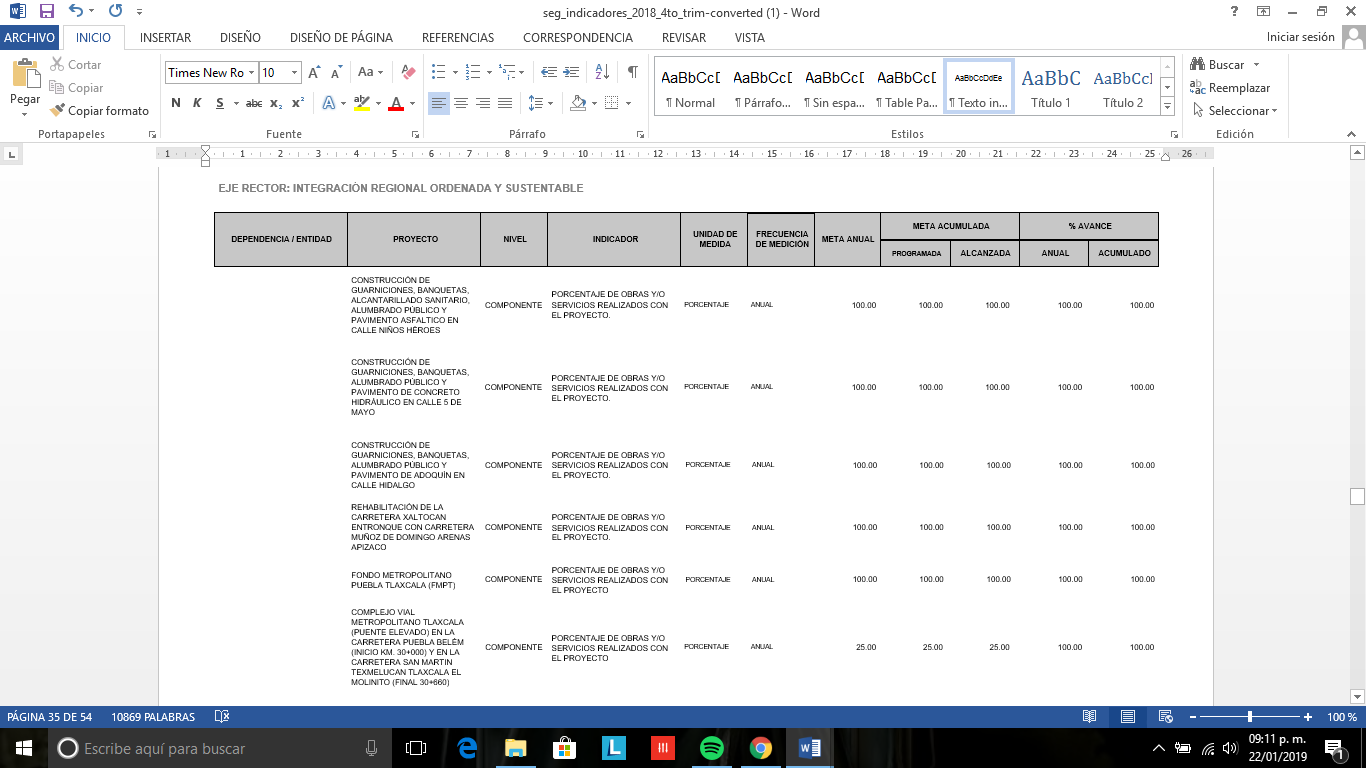 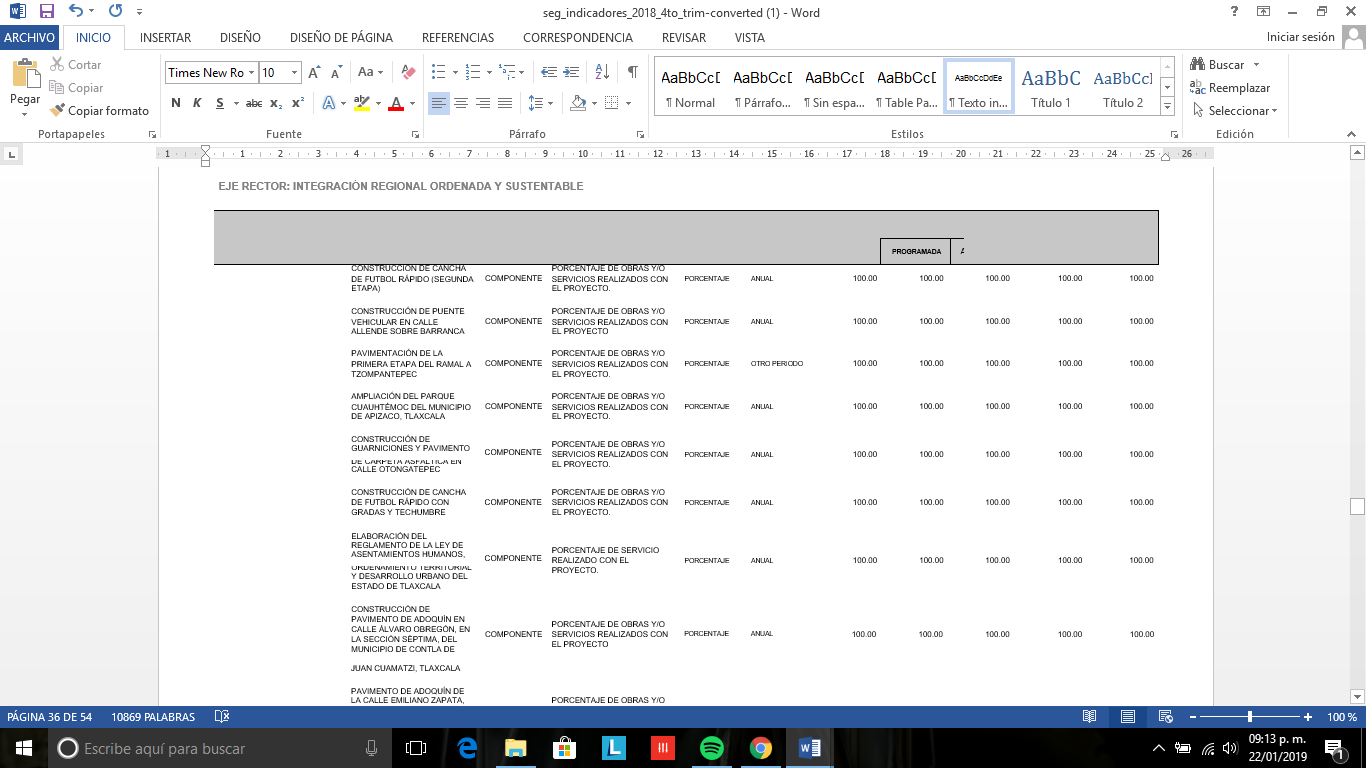 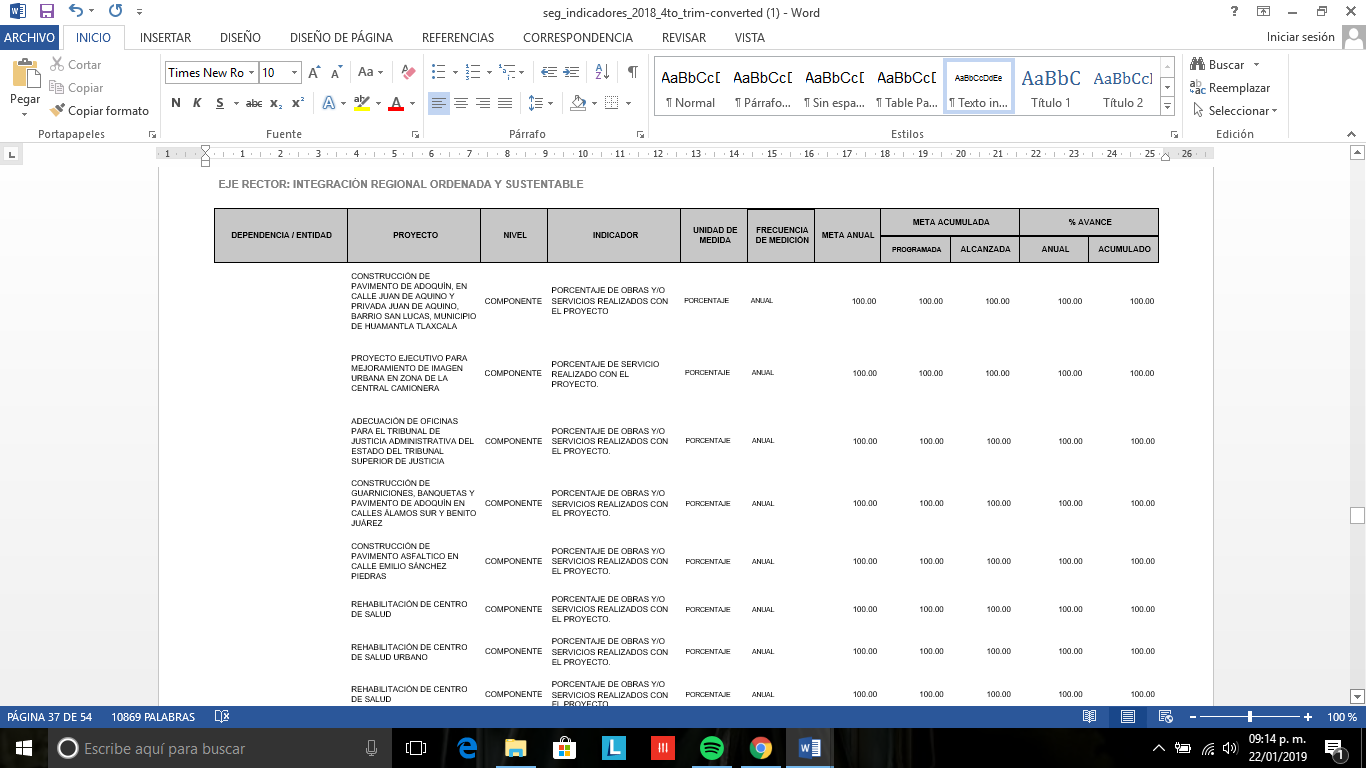 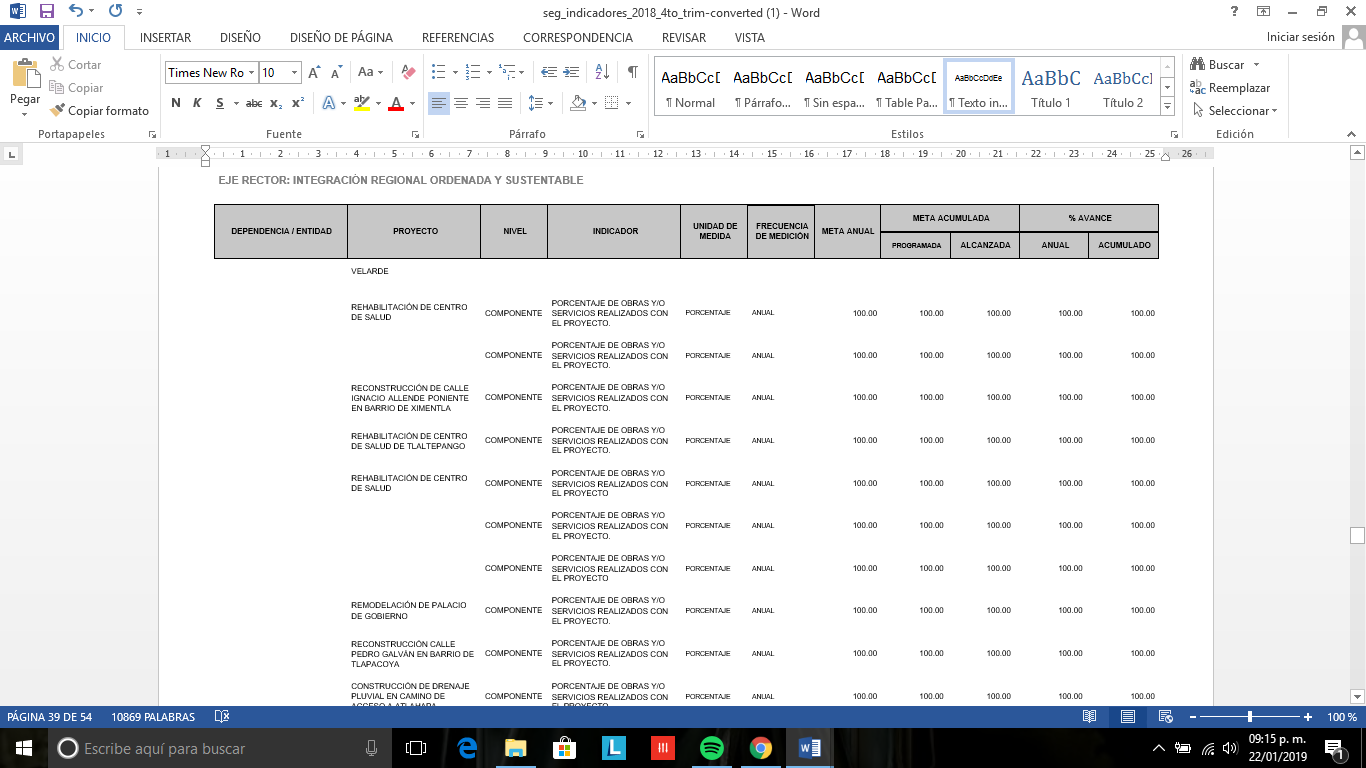 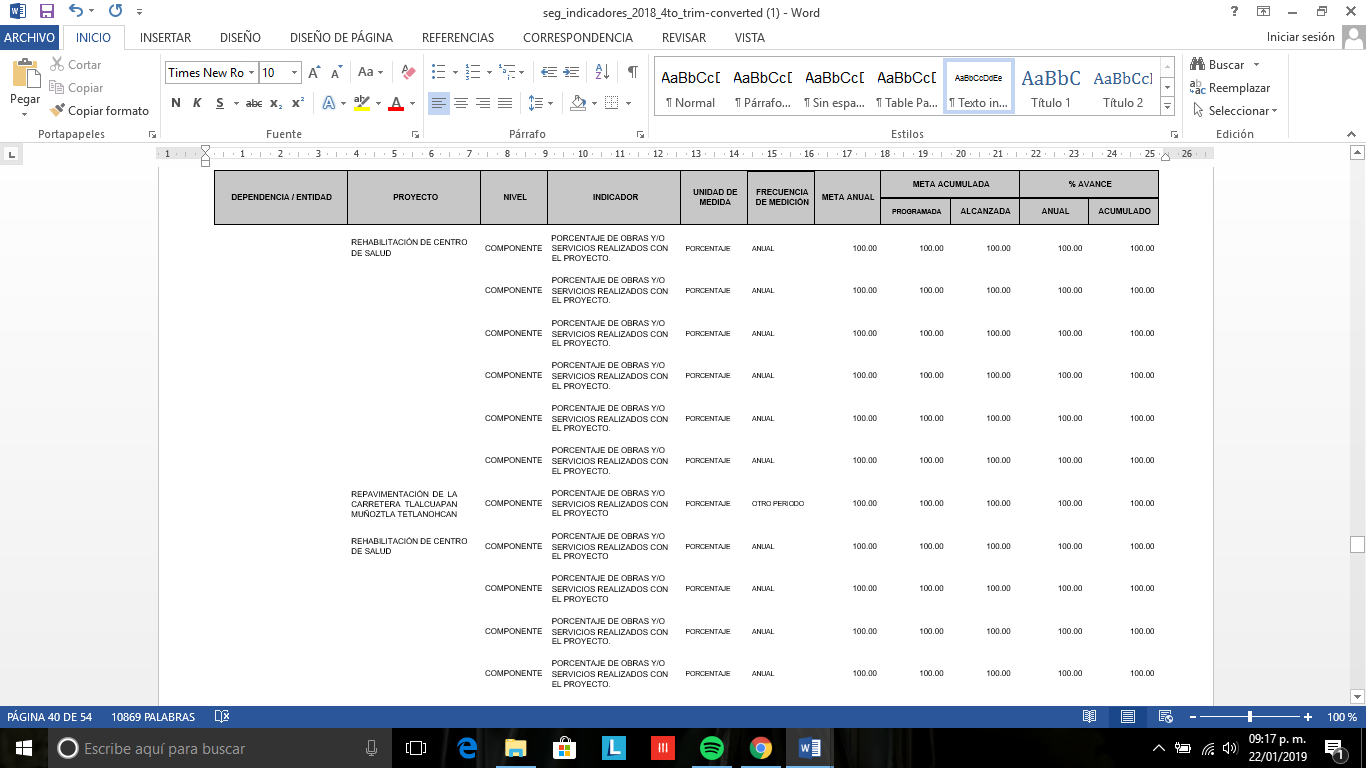 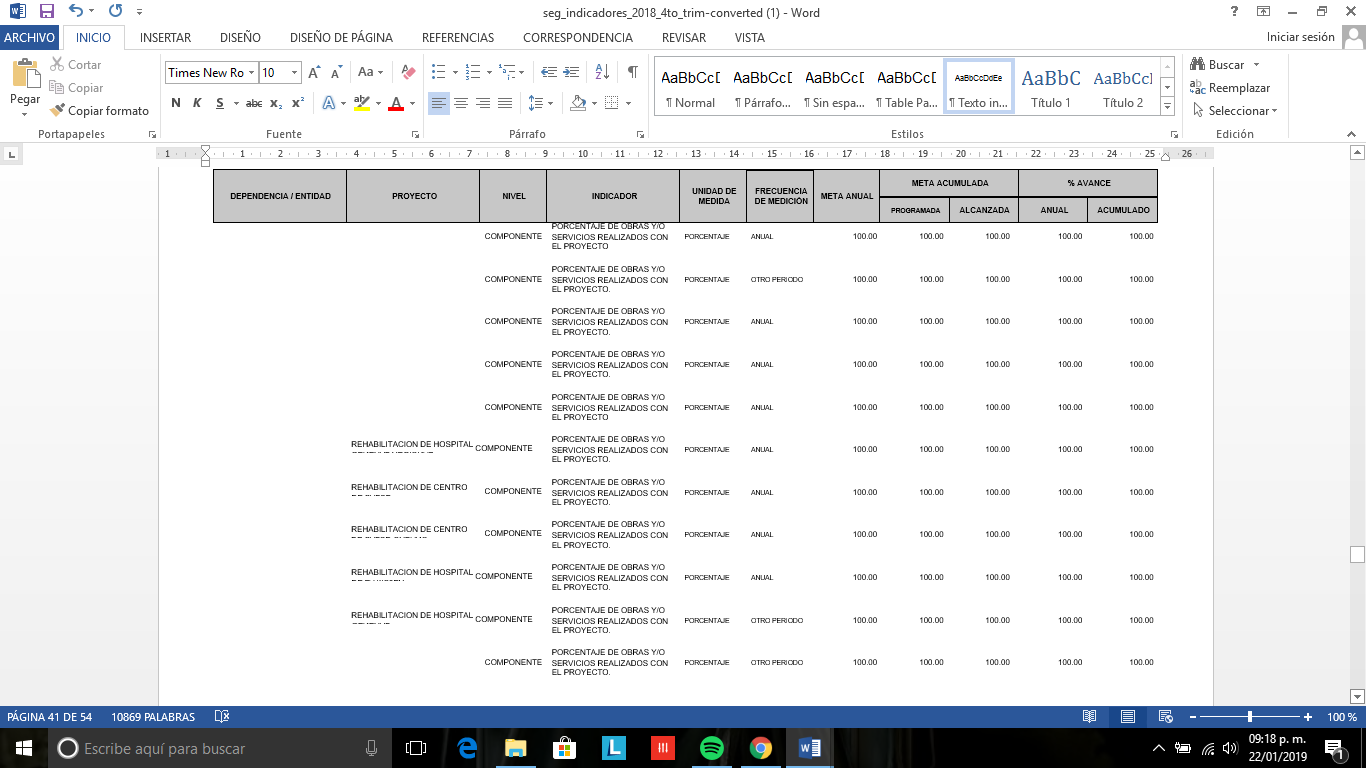 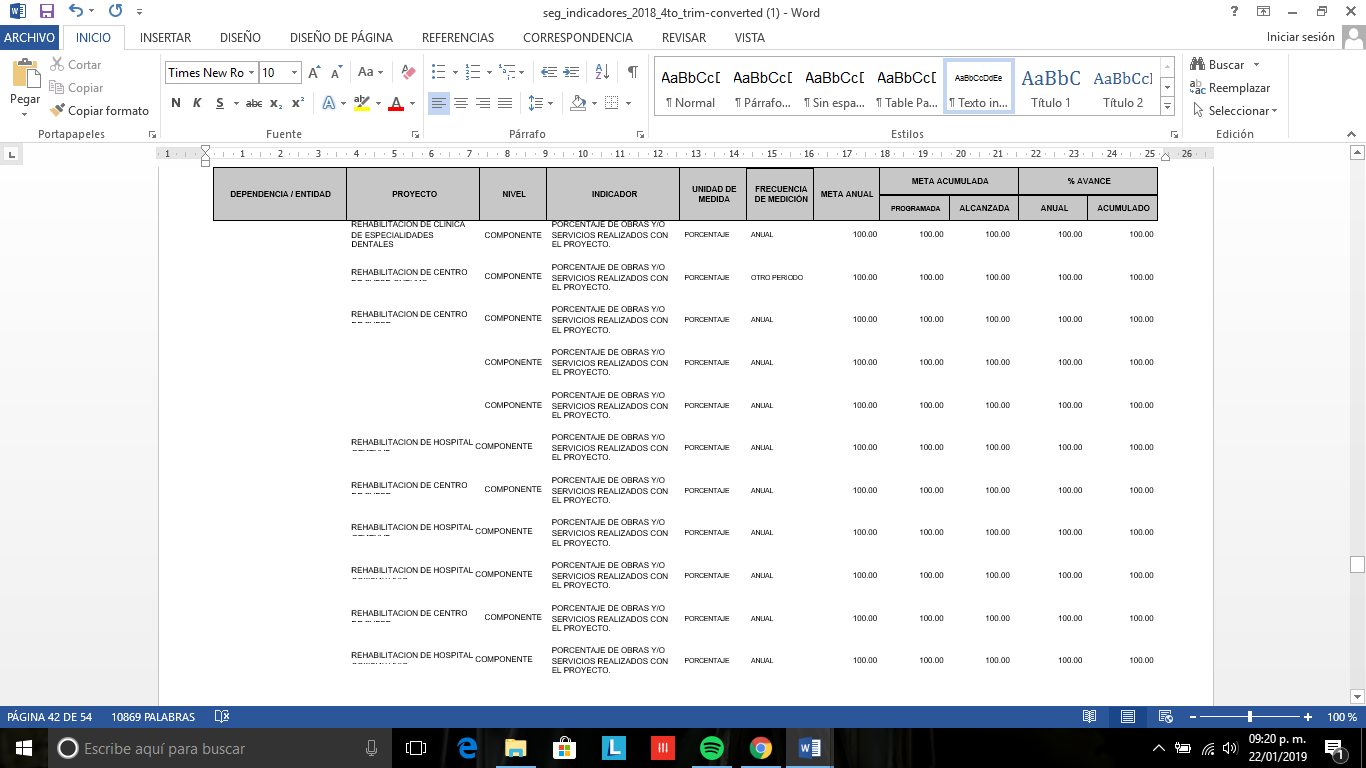 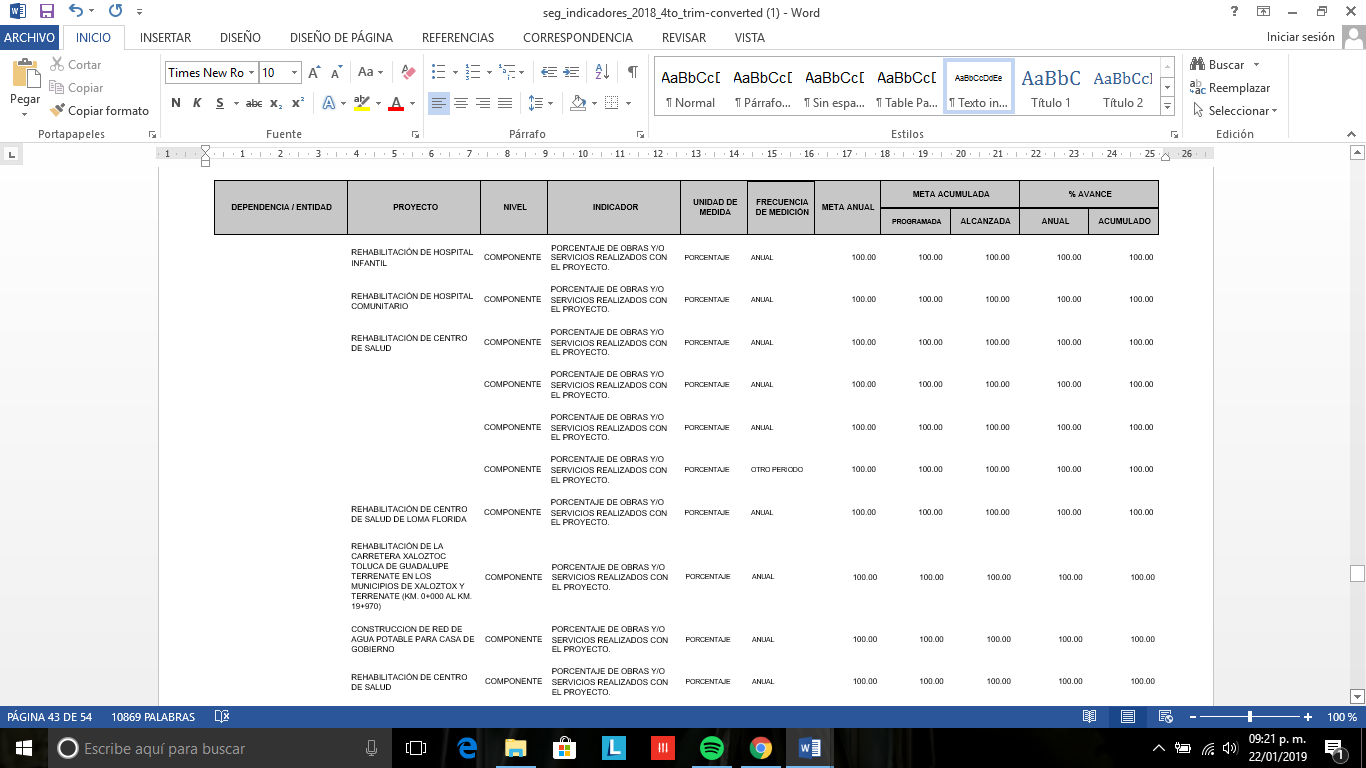 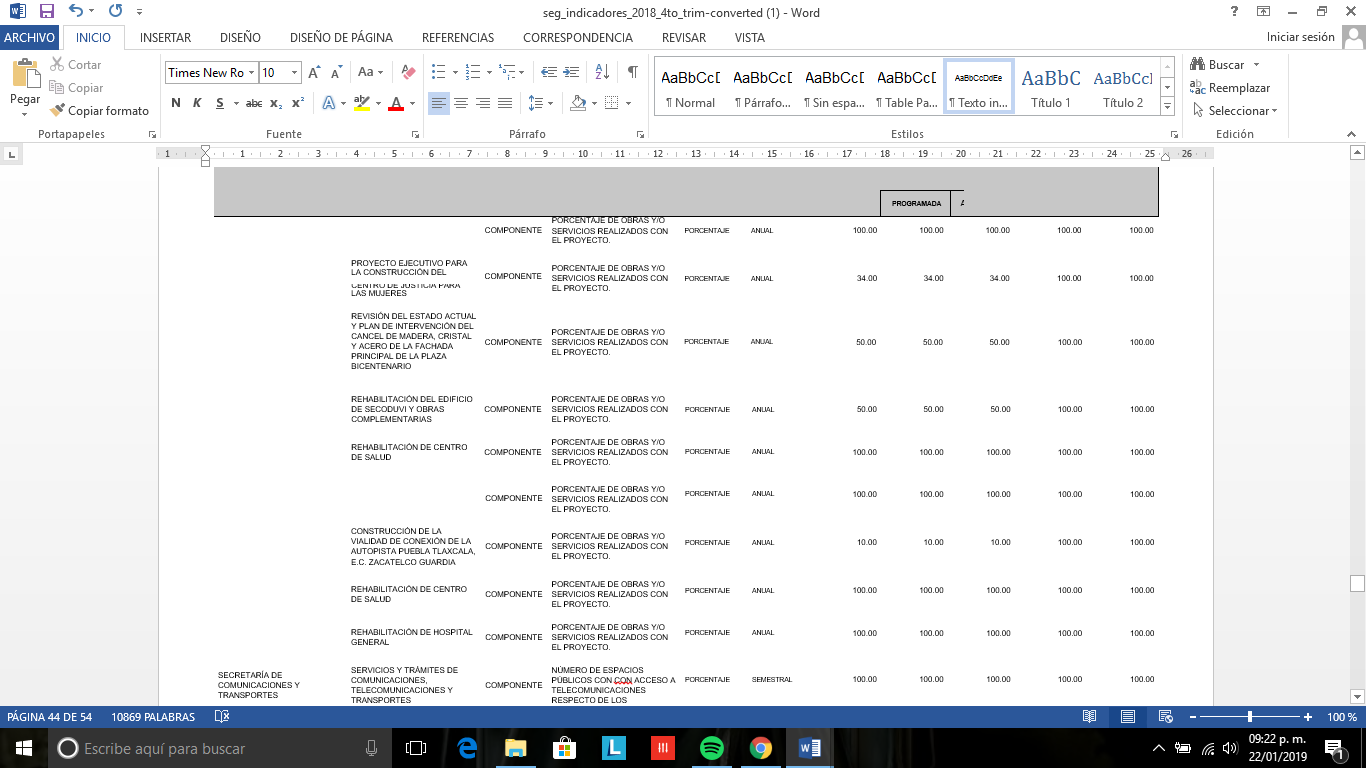 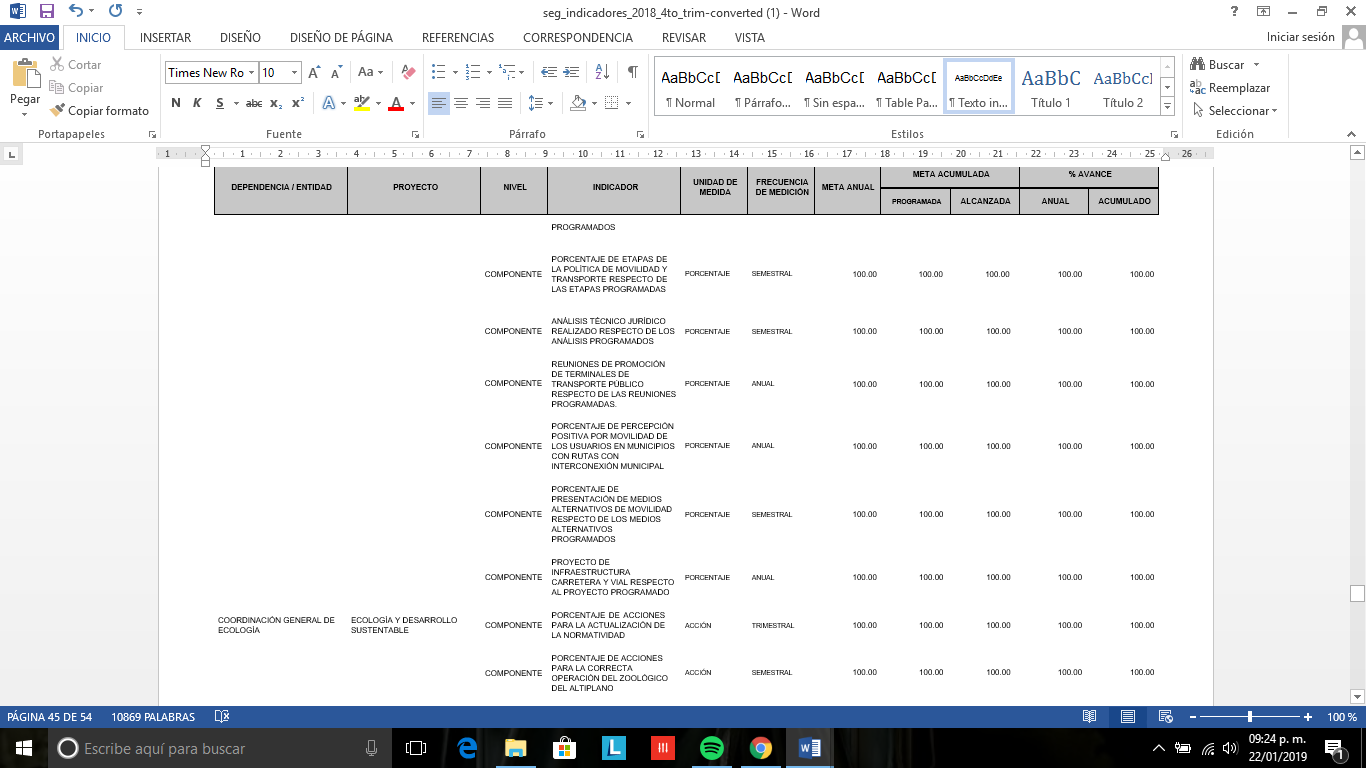 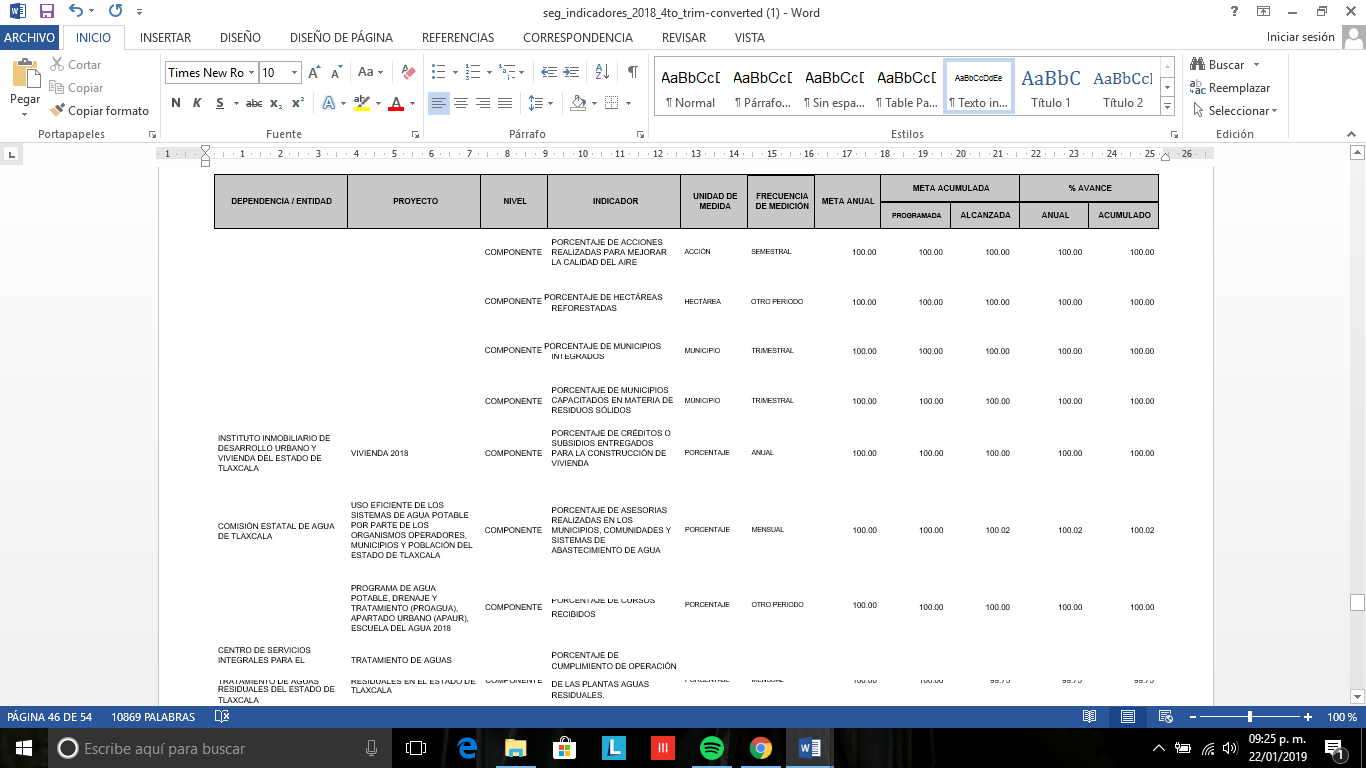 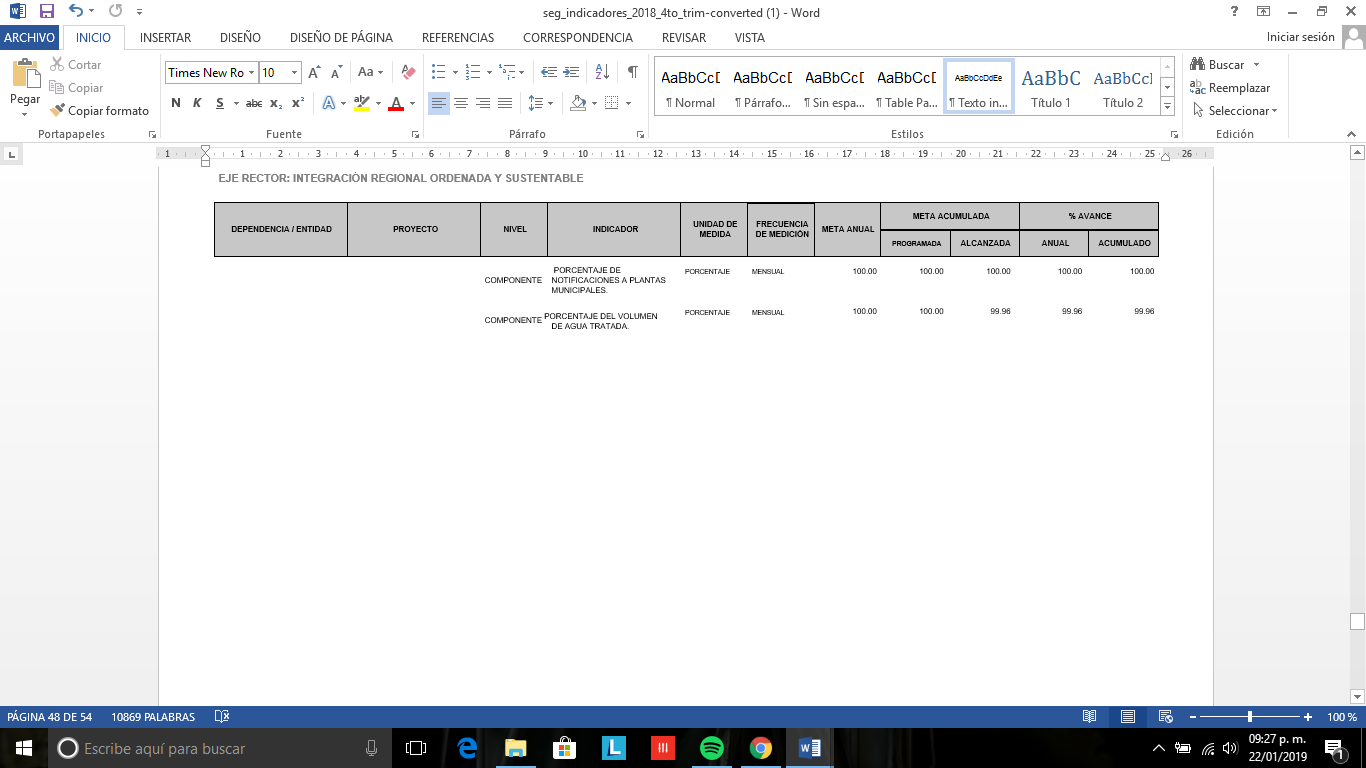 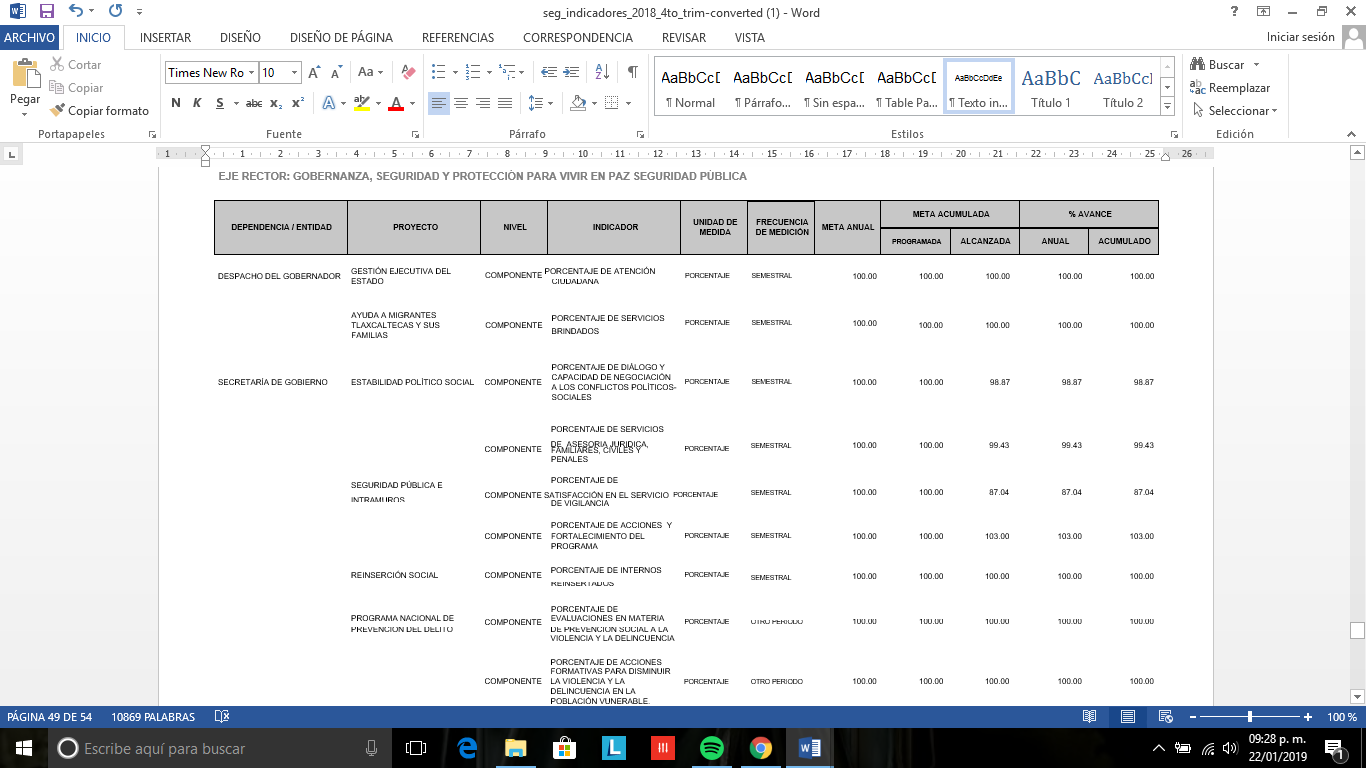 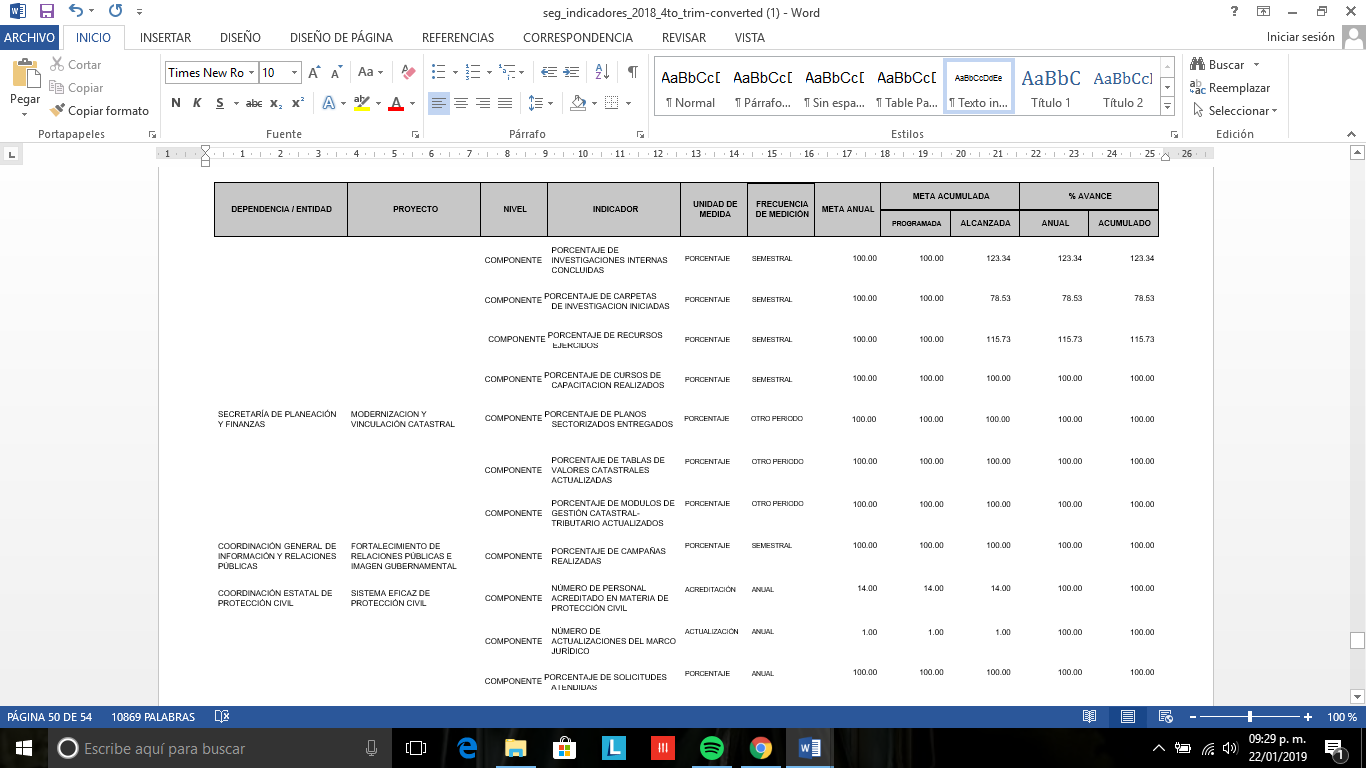 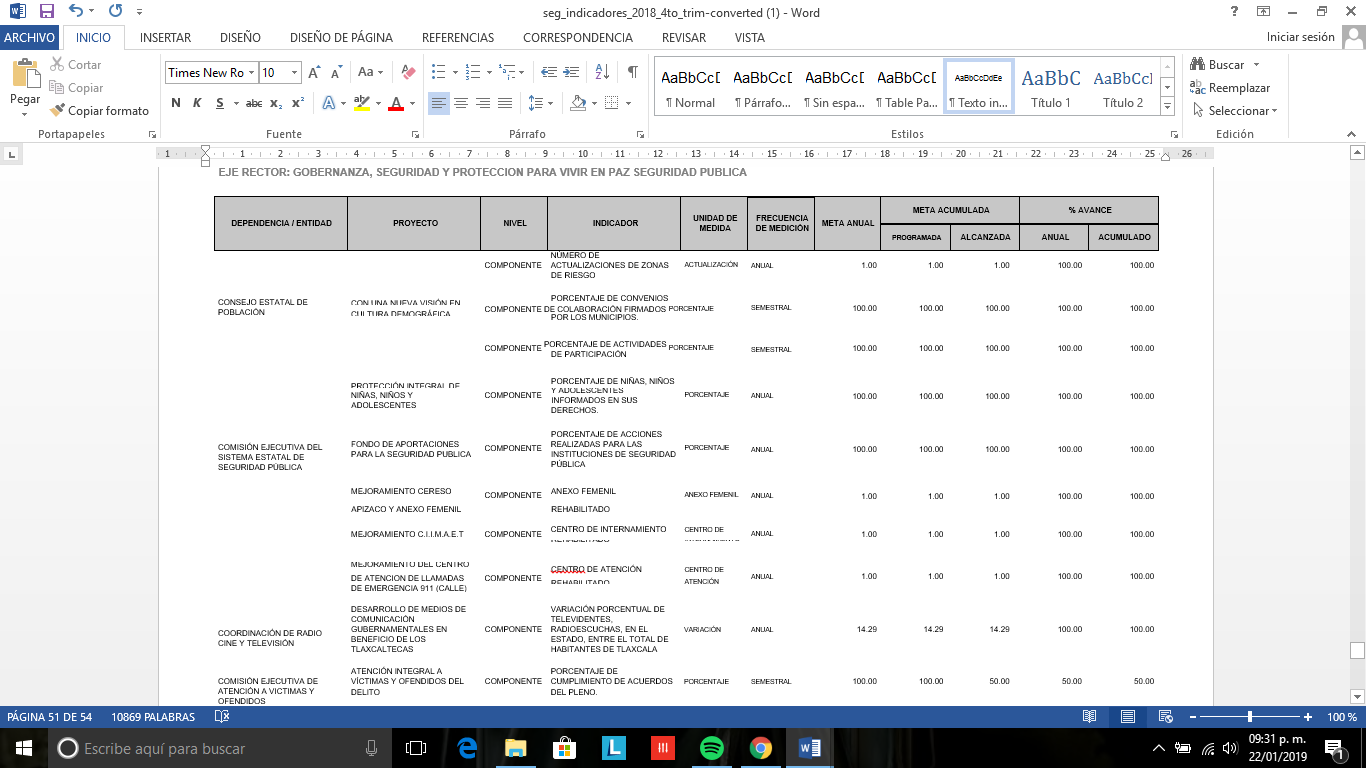 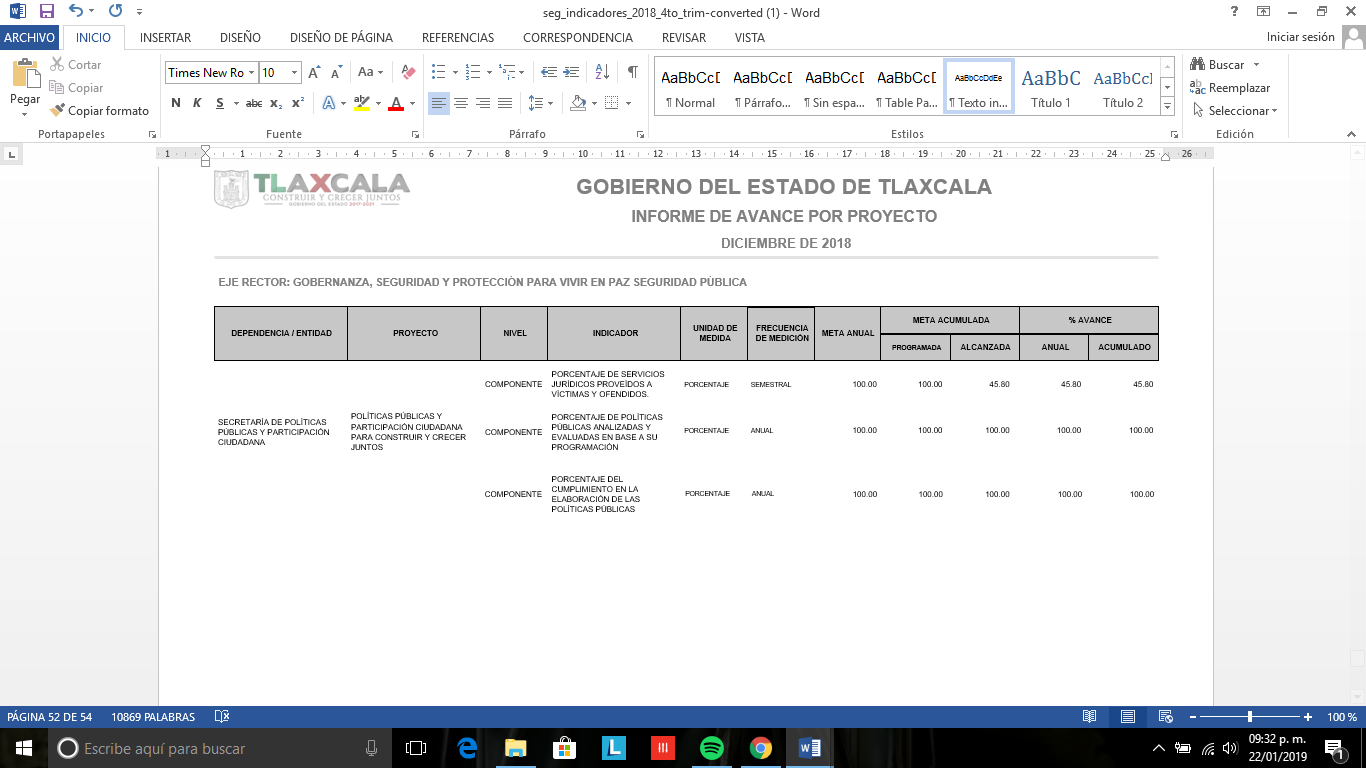 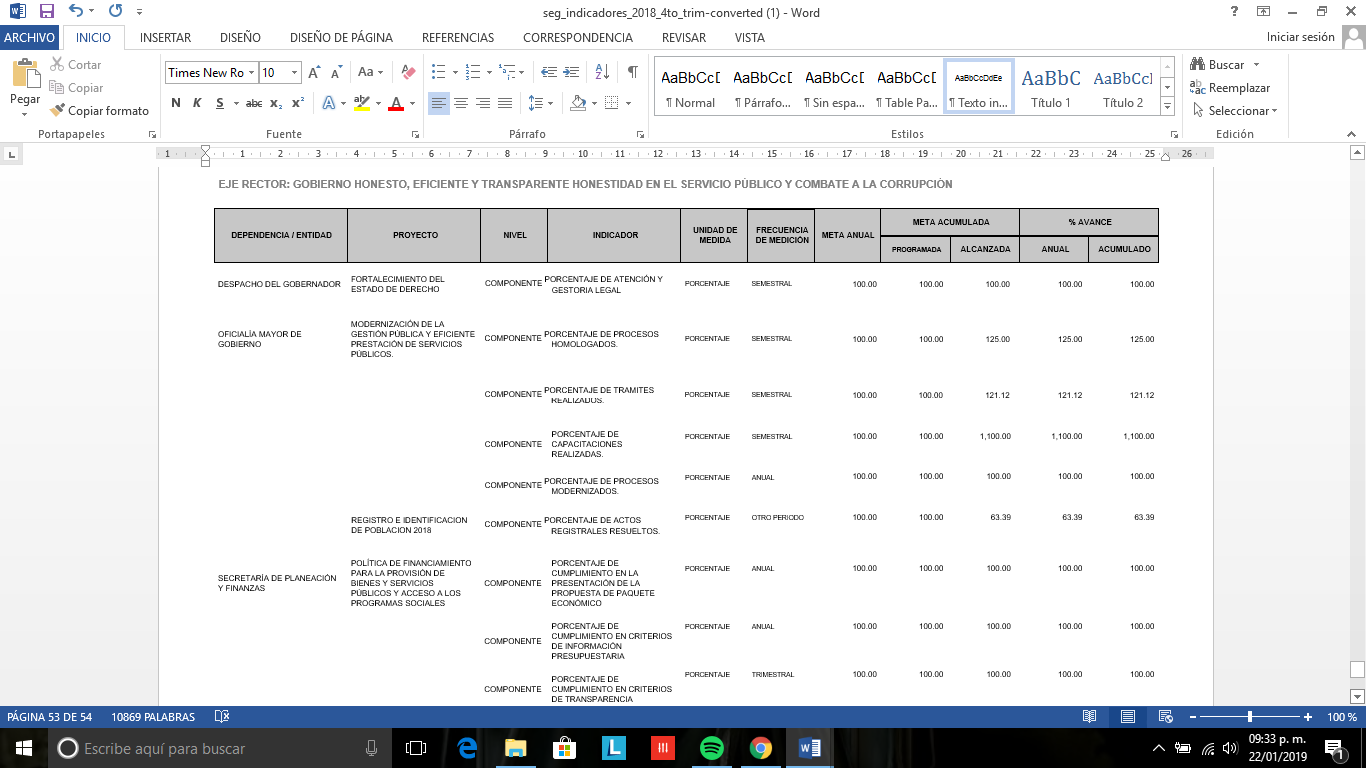 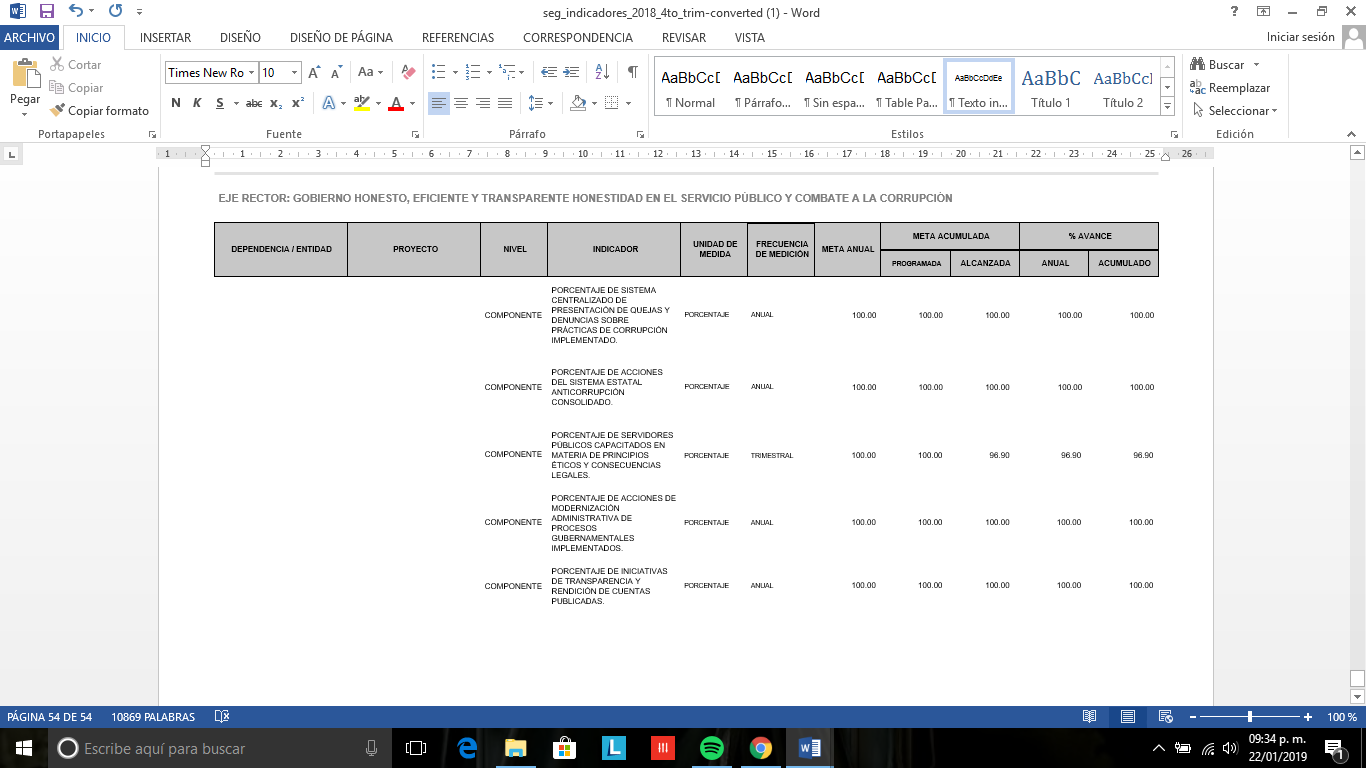 CUENTA PUBLICA 2018CUENTA PUBLICA 2018CUENTA PUBLICA 2018CUENTA PUBLICA 2018CUENTA PUBLICA 2018CUENTA PUBLICA 2018CUENTA PUBLICA 2018CUENTA PUBLICA 2018CUENTA PUBLICA 2018PODER EJECUTIVOPODER EJECUTIVOPODER EJECUTIVOPODER EJECUTIVOPODER EJECUTIVOPODER EJECUTIVOPODER EJECUTIVOPODER EJECUTIVOPODER EJECUTIVOESTADO ANALITICO DEL EJERCICIO DEL PRESUPUESTO DE EGRESOSESTADO ANALITICO DEL EJERCICIO DEL PRESUPUESTO DE EGRESOSESTADO ANALITICO DEL EJERCICIO DEL PRESUPUESTO DE EGRESOSESTADO ANALITICO DEL EJERCICIO DEL PRESUPUESTO DE EGRESOSESTADO ANALITICO DEL EJERCICIO DEL PRESUPUESTO DE EGRESOSESTADO ANALITICO DEL EJERCICIO DEL PRESUPUESTO DE EGRESOSESTADO ANALITICO DEL EJERCICIO DEL PRESUPUESTO DE EGRESOSESTADO ANALITICO DEL EJERCICIO DEL PRESUPUESTO DE EGRESOSESTADO ANALITICO DEL EJERCICIO DEL PRESUPUESTO DE EGRESOSGASTO POR CATEGORIA PROGRAMATICAGASTO POR CATEGORIA PROGRAMATICAGASTO POR CATEGORIA PROGRAMATICAGASTO POR CATEGORIA PROGRAMATICAGASTO POR CATEGORIA PROGRAMATICAGASTO POR CATEGORIA PROGRAMATICAGASTO POR CATEGORIA PROGRAMATICAGASTO POR CATEGORIA PROGRAMATICAGASTO POR CATEGORIA PROGRAMATICADEL 01 DE ENERO DE 2018 AL 31 DE DICIEMBRE DE 2018DEL 01 DE ENERO DE 2018 AL 31 DE DICIEMBRE DE 2018DEL 01 DE ENERO DE 2018 AL 31 DE DICIEMBRE DE 2018DEL 01 DE ENERO DE 2018 AL 31 DE DICIEMBRE DE 2018DEL 01 DE ENERO DE 2018 AL 31 DE DICIEMBRE DE 2018DEL 01 DE ENERO DE 2018 AL 31 DE DICIEMBRE DE 2018DEL 01 DE ENERO DE 2018 AL 31 DE DICIEMBRE DE 2018DEL 01 DE ENERO DE 2018 AL 31 DE DICIEMBRE DE 2018DEL 01 DE ENERO DE 2018 AL 31 DE DICIEMBRE DE 2018CONCEPTOCONCEPTOCONCEPTOEGRESOSEGRESOSEGRESOSEGRESOSEGRESOSSUBEJERCICIOCONCEPTOCONCEPTOCONCEPTOAPROBADOAMPLIACIONES /MODIFICADODEVENGADOPAGADOSUBEJERCICIOCONCEPTOCONCEPTOCONCEPTOAPROBADO(REDUCCIONES)MODIFICADODEVENGADOPAGADOSUBEJERCICIOCONCEPTOCONCEPTOCONCEPTO123 = (1 + 2)456 = (3 - 4)PROGRAMAS14,713,897,970.894,174,797,571.6018,888,695,542.4918,865,728,658.0715,949,112,537.3122,966,884.42SUBSIDIOS314,317,833.7770,450,513.92384,768,347.69384,768,347.69363,667,683.310SUJETOS A REGLAS DE OPERACIÓN314,317,833.7770,450,513.92384,768,347.69384,768,347.69363,667,683.310OTROS SUBSIDIOS000000DESEMPEÑO DE LAS FUNCIONES12,032,601,093.413,866,554,559.8015,899,155,653.2115,876,188,768.7914,601,088,330.8622,966,884.42FUNCIONES DE LAS FUERZAS ARMADAS000000PROVISIÓN DE BIENES PÚBLICOS000000PRESTACIÓN DE SERVICIOS PÚBLICOS11,262,038,990.743,085,385,519.6314,347,424,510.3714,324,457,625.9513,958,236,052.7022,966,884.42PROMOCIÓN Y FOMENTO134,861,359.6272,095,497.30206,956,856.92206,956,856.92192,770,016.320REGULACIÓN Y SUPERVISIÓN000000PROYECTOS DE INVERSIÓN625,477,272.19704,502,382.901,329,979,655.091,329,979,655.09435,287,631.010PLANEACIÓN, SEGUIMIENTO Y EVALUACIÓN DE POLÍTICAS PÚBLICAS10,223,470.864,571,159.9714,794,630.8314,794,630.8314,794,630.830ESPECÍFICOS000000ADMINISTRATIVOS Y DE APOYO2,366,979,043.71230,955,504.662,597,934,548.372,597,934,548.37977,519,529.920APOYO AL PROCESO PRESUPUESTARIO Y PARA MEJORAR LA EFICIENCIA INSTITUCIONAL2,129,413,561.40285,783,328.762,415,196,890.162,415,196,890.16806,452,603.820APOYO A LA FUNCIÓN PÚBLICA Y AL MEJORAMIENTO DE LA GESTIÓN237,565,482.31-54,827,824.10182,737,658.21182,737,658.21171,066,926.100OPERACIONES AJENAS000000COMPROMISOS06,336,492.226,336,492.226,336,492.226,336,492.220OBLIGACIONES DE CUMPLIMIENTO DE RESOLUCIÓN JURISDICCIONAL06,336,492.226,336,492.226,336,492.226,336,492.220DESASTRES NATURALES000000OBLIGACIONES000000PENSIONES Y JUBILACIONES000000APORTACIONES A LA SEGURIDAD SOCIAL000000APORTACIONES A FONDOS DE ESTABILIZACIÓN000000APORTACIONES A FONDOS DE INVERSIÓN Y REESTRUCTURA DE PENSIONES000000PROGRAMAS DE GASTO FEDERALIZADO0500,501.00500,501.00500,501.00500,501.000GASTO FEDERALIZADO0500,501.00500,501.00500,501.00500,501.000PARTICIPACIONES A ENTIDADES FEDERATIVAS Y MUNICIPIOS3,421,806,283.52870,040,228.514,291,846,512.034,283,350,551.704,283,320,789.928,495,960.33PARTICIPACIONES A ENTIDADES FEDERATIVAS Y MUNICIPIOS3,421,806,283.52870,040,228.514,291,846,512.034,283,350,551.704,283,320,789.928,495,960.33PARTICIPACIONES A ENTIDADES FEDERATIVAS Y MUNICIPIOS3,421,806,283.52870,040,228.514,291,846,512.034,283,350,551.704,283,320,789.928,495,960.33COSTO FINANCIERO, DEUDA O APOYOS A DEUDORES Y AHORRADORES DE LA BANCA000000COSTO FINANCIERO, DEUDA O APOYOS A DEUDORES Y AHORRADORES DE LA BANCA000000COSTO FINANCIERO, DEUDA O APOYOS A DEUDORES Y AHORRADORES DE LA BANCA000000ADEUDOS DE EJERCICIOS FISCALES ANTERIORES000000ADEUDOS DE EJERCICIOS FISCALES ANTERIORES000000ADEUDOS DE EJERCICIOS FISCALES ANTERIORES000000TOTAL DEL GASTOTOTAL DEL GASTOTOTAL DEL GASTO18,135,704,254.415,044,837,800.1123,180,542,054.5223,149,079,209.7720,232,433,327.2331,462,844.75Nombre del Proyecto o ProgramaMunicipioDescripciónImporte AutorizadoAPAURVariosAmpliación y modernización de los sistemas de agua potable, alcantarillado y saneamiento35,774,542.18PTARVariosAmpliación y modernización de los sistemas de drenaje, alcantarillado y saneamiento55,000,000.00FAFEFVariosIntegración regional ordenada y sustentable (IROS) 2018222,650,269.02FAFEFVariosAmpliación y modernización de los sistemas de agua potable, alcantarillado y saneamiento e infraestructura294,828,486.98PRODERMÁGICONativitas, Tlaxcala y HuamantlaMejoramiento de la infraestructura estatal12,800,000.00FORTAFINVariosProyecto de infraestructura pública en el estado134,694,782.13FORTAFINVariosRehabilitación de infraestructura carretera173,574,509.51FORTAFINVariosProyecto de infraestructura pública en el estado125,000,000.00FORTAFINVariosProyecto de infraestructura pública en el estado120,000,000.00Nombre del Proyecto o ProgramaMunicipioDescripciónImporte AutorizadoFORTAFINVariosProyecto de infraestructura pública en el estado87,149,905.81PDR VariosRehabilitación de infraestructura carretera118,244,188.19PDR 1 Hueyotlipan, Texoloc, Tenancingo y TepeyancoProyecto de infraestructura pública en el estado19,286,479.51PDR 2 Ixtenco, San Pablo del Monte, Zacatelco y QuilehtlaProyecto de infraestructura pública y carretera en el estado62,434,999.01PDR 3 Varios Rehabilitación de infraestructura carretera106,812,000.00PROGRAMAS REGIONALESApetatitlán y TizatlánComplejo vial Metropolitano Tlaxcala, en carretera Puebla-Belén192,000,000.00PROGRAMAS REGIONALESVariosConstrucción de vialidades64,152,869.07FONDO METROPOLITANO PUEBLA-TLAXCALAZacatelco Construcción de la vialidad de conexión a la autopista Puebla-Tlaxcala, E.C. Zacatelco-Guardia58,636,369.05FASPVariosAmpliación y rehabilitación de centros de rehabilitación en el Estado.7,383,920.00